КОМИТЕТ ГОРОДСКОГО ХОЗЯЙСТВА администрации города СтаврополяПРИКАЗ Об утверждении Административного регламента комитета городского хозяйства администрации города Ставрополя по предоставлению муниципальной услуги «Выдача специального разрешения на движение по автомобильным дорогам транспортного средства, осуществляющего перевозки тяжеловесных и (или) крупногабаритных грузов, если маршрут, часть маршрута тяжеловесного и (или) крупногабаритного транспортного средства проходят в границах муниципального образования Ставропольского края и не проходят по автомобильным дорогам федерального, регионального или межмуниципального значения, участкам таких автомобильных дорог»В соответствии с Федеральным законом от 27 июля 2010 г. № 210-ФЗ               «Об организации предоставления государственных и муниципальных услуг», постановлением Правительства Российской Федерации от 16 мая 2011 г.                  № 373 «О разработке и утверждении административных регламентов исполнения государственных функций и административных регламентов  оказания  государственных  услуг», постановление администрации города Ставрополя от 11.05.2017 № 795 «Об утверждении Положения о комитете городского хозяйства администрации города Ставрополя»,  постановлением администрации города Ставрополя от 22.01.2019 №  103 «Об утверждении Перечня муниципальных услуг, предоставляемых органами местного самоуправления города Ставрополя»ПРИКАЗЫВАЮ:1. Утвердить Административный регламент комитета городского хозяйства администрации города Ставрополя по предоставлению муниципальной услуги «Выдача специального разрешения на движение по автомобильным дорогам транспортного средства, осуществляющего перевозки тяжеловесных и (или) крупногабаритных грузов, если маршрут, часть маршрута тяжеловесного и (или)крупногабаритного транспортного средства проходят в границах муниципального образования Ставропольского края и не проходят по автомобильным дорогам федерального, регионального или межмуниципального значения, участкам таких автомобильных дорог» (далее – приказ).2. Признать утратившими силу: приказ заместителя главы администрации города Ставрополя, руководителя комитета городского хозяйства администрации города Ставрополя от 21.07.2015 № 213 «Об утверждении административного регламента комитета городского хозяйства администрации города Ставрополя по предоставлению муниципальной услуги «Выдача специальных разрешений на движение по автомобильным дорогам общего пользования местного значения в границах города Ставрополя транспортных средств, осуществляющих перевозки опасных, тяжеловесных и (или) крупногабаритных грузов»;приказ заместителя главы администрации города Ставрополя, руководителя комитета городского хозяйства администрации города Ставрополя от 22.11.2016 № 347 «О внесении изменений в приказ заместителя главы администрации города Ставрополя, руководителя комитета городского хозяйства администрации города Ставрополя                      от 21 июля 2015 года № 213 «Об утверждении административного регламента комитета городского хозяйства администрации города Ставрополя по предоставлению муниципальной услуги «Выдача специальных разрешений на движение по автомобильным дорогам общего пользования местного значения в границах города Ставрополя транспортных средств, осуществляющих перевозки опасных, тяжеловесных и (или) крупногабаритных грузов».3. Настоящий приказ вступает в силу на следующий день после дня его официального опубликования в газете «Вечерний Ставрополь» и подлежит размещению на официальном сайте администрации города Ставрополя                        в информационно-телекоммуникационной сети «Интернет».4. Контроль исполнения настоящего возложить на заместителя руководителя комитета городского хозяйства администрации города Ставрополя Кишкинева В.И.Заместитель главы администрациигорода Ставрополя,  руководителькомитета городского хозяйстваадминистрации города Ставрополя                                              И.А. СкорняковПриложениек приказу  комитета городского хозяйства администрации города Ставрополяот «      »                   20    г. №АДМИНИСТРАТИВНЫЙ РЕГЛАМЕНТкомитета городского хозяйства администрации города Ставрополя по предоставлению муниципальной услуги «Выдача специального разрешения на движение по автомобильным дорогам транспортного средства, осуществляющего перевозки тяжеловесных и (или) крупногабаритных грузов, если маршрут, часть маршрута тяжеловесного и (или)крупногабаритного транспортного средства проходят в границах муниципального образования Ставропольского края и не проходят по автомобильным дорогам федерального, регионального или межмуниципального значения, участкам таких автомобильных дорог»Общие положенияПредмет регулирования Административного регламента1. Административный регламент комитета городского хозяйства администрации города Ставрополя по предоставлению муниципальной               услуги «Выдача специального разрешения на движение по автомобильным дорогам транспортного средства, осуществляющего перевозки тяжеловесных и (или) крупногабаритных грузов, если маршрут, часть маршрута тяжеловесного и (или) крупногабаритного транспортного средства проходят в границах муниципального образования Ставропольского края и не проходят по автомобильным дорогам федерального, регионального или межмуниципального значения, участкам таких автомобильных дорог» (далее соответственно – Комитет, Административный регламент, услуга) устанавливает сроки и последовательность действий (административных процедур), а также определяет сроки и последовательность действий (административных процедур) по предоставлению услуги.Используемые в Административном регламенте термины и определения подлежат толкованию в соответствии с их значением, определенным действующим законодательством Российской Федерации.Круг заявителей2. Заявителями на предоставление услуги являются физические                         или юридические лица, владельцы транспортных средств, осуществляющие перевозки тяжеловесных и (или) крупногабаритных грузов,                                                 а также их представители, действующие на основании документов, подтверждающих их полномочия (доверенность, договор), оформленных                            в соответствии с законодательством Российской Федерации (далее –                   заявители, заявитель). Требования к порядку информирования о предоставлении услуги3. Информация о месте нахождения и графике работы Комитета, государственного казенного учреждения Ставропольского края «Многофункциональный центр предоставления государственных                               и муниципальных услуг в Ставропольском крае» (далее – ГКУ СК «МФЦ»), муниципального казенного учреждения «Многофункциональный центр предоставления государственных и муниципальных услуг в городе Ставрополе» (далее – МКУ «МФЦ»):1) Комитет расположен по адресу: г. Ставрополь, ул. Дзержинского, 116в/1;график работы:понедельник - пятница с 09 час. 00 мин. до 18 час. 00 мин.;перерыв с 13 час. 00 мин. до 14 час. 00 мин.;выходные дни - суббота, воскресенье.2) ГКУ СК «МФЦ» расположено по адресу: г. Ставрополь,                                 ул. Доваторцев, 55 А.График работы:понедельник - четверг с 08 час. 00 мин. до 18 час. 00 мин.;пятница с 08 час. 00 мин. до 20 час. 00 мин.;суббота с 09 час. 00 мин. до 13 час. 00 мин.;без перерыва;выходной день: воскресенье.3) МКУ «МФЦ» расположены по адресам: г. Ставрополь,                          ул. Васильева, 49; г. Ставрополь, ул. Голенева, 21; г. Ставрополь,                             ул. Мира, 282  а; г. Ставрополь, ул. 50 лет ВЛКСМ, 8а/1-2, просп. Кулакова, 10м.График работы:понедельник с 08 час. 00 мин. до 20 час. 00 мин.;вторник - пятница с 08 час. 00 мин. до 18 час. 00 мин.;суббота с 08 час. 00 до 13 час. 00 мин.;без перерыва;выходной день - воскресенье.4) Справочные телефоны:Комитета (8652) 35-02-58, 24-27-63;МКУ «МФЦ» (8652) 24-77-52;ГКУ СК «МФЦ» (8800) 200-40-10.5) адреса официальных сайтов администрации города Ставрополя                       (далее - Администрация), Комитета, ГКУ СК «МФЦ», МКУ «МФЦ»                             в информационно-телекоммуникационной сети «Интернет», содержащих информацию  о предоставлении услуги, адреса их электронной почты:официальный сайт Администрации: www.ставрополь.рф;официальный сайт ГКУ СК «МФЦ»: www.umfc26.ru;официальный сайт МКУ «МФЦ»: www.mfc26.ru;электронная почта Комитета: kghadm@mail.ru; электронная почта ГКУ СК «МФЦ»: mfc@umfc26.ru;электронная почта МКУ «МФЦ»: mfc.stv@mfc26.ru.4. Получение информации по вопросам предоставления услуги, а также сведений о ходе предоставления услуги в Комитете, ГКУ СК «МФЦ»,                 МКУ «МФЦ» осуществляется:при личном обращении заявителя;при письменном обращении заявителя;при обращении заявителя посредством телефонной связи;через официальный сайт Администрации в информационно-телекоммуникационной сети «Интернет» и электронную почту Комитета;через федеральную государственную информационную систему «Единый портал государственных и муниципальных услуг (функций)» www.gosuslugi.ru (далее - Единый портал);через государственную информационную систему Ставропольского края «Портал государственных и муниципальных услуг (функций), предоставляемых (исполняемых) органами исполнительной власти Ставропольского края и органами местного самоуправления муниципальных образований Ставропольского края» www.26gosuslugi.ru (далее - Портал государственных и муниципальных услуг Ставропольского края).5. На информационных стендах Комитета и МКУ «МФЦ» размещается и поддерживается в актуальном состоянии следующая информация:перечень документов, необходимых для предоставления услуги;сроки предоставления услуги;размер государственной пошлины и иных платежей, уплачиваемых заявителем при предоставлении услуги;порядок обжалования решений, действий (бездействия) должностных лиц, муниципальных служащих;основания для отказа в предоставлении муниципальной услуги.6. Полная версия текста Административного регламента                                     с приложениями и извлечениями из законодательных и иных нормативных правовых актов, содержащих нормы, регулирующие деятельность                            по предоставлению услуги, размещаются на официальном сайте Администрации, а также на Едином портале и Портале государственных                   и муниципальных услуг Ставропольского края. Стандарт предоставления услуги7. Полное наименование услуги – «Выдача специального разрешения на движение по автомобильным дорогам транспортного средства, осуществляющего перевозки тяжеловесных и (или) крупногабаритных грузов, если маршрут, часть маршрута тяжеловесного и (или) крупногабаритного транспортного средства проходят в границах муниципального образования Ставропольского края и не проходят по автомобильным дорогам федерального, регионального или межмуниципального значения, участкам таких автомобильных дорог».8. Услуга предоставляется Комитетом.Ответственным за предоставление услуги является отдел организации и обеспечения безопасности дорожного движения Комитета (далее –                            отдел ОБДД Комитета).При предоставлении услуги отдел ОБДД Комитета:осуществляет согласование движения по автомобильным дорогам общего пользования местного значения в границах города Ставрополя транспортного средства, осуществляющего перевозки тяжеловесных и (или) крупногабаритных грузов с владельцами автомобильных дорог, по которым проходит такой маршрут, с владельцами пересекающих автомобильную               дорогу сооружений и инженерных коммуникаций, а также с отделением Государственной инспекции безопасности дорожного движения Отдела Министерства внутренних дел Российской Федерации (далее – Госавтоинспекция); взаимодействует с Федеральной налоговой службой Российской Федерации в целях получения информации о государственной регистрации заявителя в качестве индивидуального предпринимателя или юридического лица, зарегистрированных на территории Российской Федерации,                                        с МКУ «МФЦ», а также с Управлением Федерального казначейства                              по Ставропольскому краю в целях получения информации об уплате заявителем государственной пошлины (далее – ФНС России).В соответствии с пунктом 3 части 1 статьи 7 Федерального закона                       от 27 июля 2010 г. № 210-ФЗ «Об организации предоставления государственных и муниципальных услуг» запрещается требовать                                от заявителя осуществления действий, в том числе согласований,                необходимых для получения услуги и связанных с обращением в иные государственные органы, органы местного самоуправления, организации,               за исключением получения услуг и получения документов и информации, предоставляемых в результате предоставления таких услуг, включенных                  в Перечень услуг, которые являются необходимыми и обязательными для                  предоставления органами местного самоуправления муниципальных                        услуг и предоставляются организациями, участвующими в предоставлении муниципальных услуг, утвержденный решением Ставропольской городской Думы.Описание результата предоставления услуги9. Результатом предоставления услуги является:1) выдача специального разрешения на движение по автомобильным дорогам общего пользования местного значения в границах города Ставрополя транспортного средства, осуществляющего перевозки тяжеловесных и (или) крупногабаритных грузов, если маршрут, часть маршрута тяжеловесного и (или) крупногабаритного транспортного средства проходит в границах города Ставрополя, и не проходит по автомобильным дорогам федерального, регионального или межмуниципального значения, участкам таких автомобильных дорог в соответствии с приложением 2 к Административному регламенту (далее – специальное разрешение);2) уведомление об отказе в предоставлении услуги с направлением заявителю уведомления об отказе в предоставлении услуги с указанием причин отказа в соответствии  с приложением 10 к Административному регламенту.10. Общий срок предоставления услуги по выдаче специального разрешения в соответствии с приложением 2 к Административному регламенту, в случае если требуется согласование только Комитета, не должен превышать 11 рабочих дней с даты регистрации заявления о предоставлении услуги (далее – заявление).                 11. Общий срок предоставления услуги по выдаче специального разрешения не должен превышать 15 рабочих дней с даты регистрации заявления, в случае необходимости согласования маршрута транспортного средства с Госавтоинспекцией.12. В случае если для осуществления перевозки тяжеловесных и (или) крупногабаритных грузов требуется согласование владельцев пересекающих автомобильную дорогу сооружений, и инженерных коммуникаций, оценка технического состояния автомобильных дорог, их укрепление или принятие специальных мер по обустройству автомобильных дорог, их участков, а также пересекающих автомобильную дорогу сооружений и инженерных коммуникаций, срок выдачи специального разрешения увеличивается                            на срок проведения указанных мероприятий.13. В случае если для осуществления движения по автомобильным дорогам в границах города Ставрополя транспортного средства, осуществляющего перевозки тяжеловесных и (или) крупногабаритных грузов, требуется оценка технического состояния автомобильных дорог, их укрепление или принятие специальных мер по обустройству автомобильных дорог, их участков, а также пересекающих автомобильную дорогу сооружений и инженерных коммуникаций, срок выдачи специального разрешения увеличивается на срок проведения указанных мероприятий.14. В случае отказа в предоставлении услуги по выдаче специального разрешения, общий срок предоставления услуги не должен превышать                        5 рабочих дней с даты регистрации заявления.15. Указанные сроки выдачи специального разрешения учитывают необходимость обращения Комитета в иные организации, участвующие                      в предоставлении услуги, а также срок выполнения административной процедуры формирования и направления межведомственных запросов                       о предоставлении документов и (или) информации в целях предоставления услуги в иные организации, участвующие в предоставлении услуги                             с использованием межведомственного информационного взаимодействия, определенные частью 3 статьи 7.2 Федерального закона от 27 июля 2010 г.                № 210-ФЗ «Об организации предоставления государственных и муниципальных услуг».17. Контрольные сроки пересылки письменной корреспонденции Почтой России утверждены постановлением Правительства Российской Федерации от 24 марта 2006 г. № 160 «Об утверждении нормативов частоты сбора из почтовых ящиков, обмена, перевозки и доставки письменной корреспонденции, а также контрольных сроков пересылки письменной корреспонденции».18. Услуга считается предоставленной с момента получения заявителем ее результата.19. Перечень нормативных правовых актов Российской Федерации, Ставропольского края, муниципальных правовых актов города Ставрополя, регулирующих предоставление услуги.Налоговый кодекс Российской Федерации;Федеральный закон от 10 декабря 1995 г. № 196-ФЗ «О безопасности дорожного движения» («Собрание законодательства Российской Федерации», 11.12.1995, № 50, ст. 4873; «Российская газета», № 245, 26.12.1995);Федеральный закон от 02 мая 2006 г. № 59-ФЗ «О порядке рассмотрения обращений граждан Российской Федерации» («Собрание законодательства Российской Федерации», 08.05.2006, № 19, ст. 2060; «Российская газета», № 95, 05.05.2006; «Парламентская газета», № 70-71, 11.05.2006);Федеральный закон от 08 ноября 2007 г. № 257-ФЗ «Об автомобильных дорогах и о дорожной деятельности в Российской Федерации и о внесении изменений в отдельные законодательные акты Российской Федерации» («Собрание законодательства Российской Федерации», 12.11.2007, № 46,                  ст. 5553; «Российская газета», № 254, 14.11.2007; «Парламентская газета»,                  № 156-157, 14.11.2007);Федеральный закон от 27 июля 2010 г. № 210-ФЗ «Об организации предоставления государственных и муниципальных услуг» («Собрание законодательства Российской Федерации», 02.08.2010, № 31, ст. 4179; «Российская газета», № 168, 30.07.2010) (далее – Закон № 210 ФЗ);Федеральный закон от 06 апреля 2011 г. № 63-ФЗ «Об электронной подписи» («Собрание законодательства Российской Федерации», 11.04.2011,    № 15, ст. 2036; «Парламентская газета», № 17, 08-14.04.2011; «Российская газета», № 75, 08.04.2011168, 30.07.2010) (далее – Закон № 63-ФЗ);постановление Правительства Российской Федерации от 16 ноября 2009 г. № 934 «О возмещении вреда, причиняемого транспортными средствами, осуществляющими перевозки тяжеловесных грузов по автомобильным                        дорогам Российской Федерации» («Собрание законодательства Российской Федерации», 23.11.2009, № 47, ст. 5673; «Российская газета», № 222, 24.11.2009);постановление Правительства Российской Федерации от                             07 июля 2011 г.№ 553 «О порядке оформления и представления заявлений и иных документов, необходимых для предоставления государственных и (или) муниципальных услуг, в форме электронных документов» («Собрание законодательства Российской Федерации», 18.07.2011, № 29, ст. 4479);постановление Правительства Российской Федерации                              от 25 июня 2012 г. № 634 «О видах электронной подписи, использование которых допускается при обращении за получением государственных и муниципальных услуг» («Собрание законодательства Российской Федерации», 02.07.2012, № 27, ст. 3744; «Российская газета», № 148, 02.07.2012);постановление Правительства Российской Федерации от 25 августа 2012 г. № 852 «Об утверждении Правил использования усиленной квалифицированной электронной подписи при обращении за получением государственных и муниципальных услуг и о внесении изменения в Правила разработки и утверждения административных регламентов предоставления государственных услуг» («Собрание законодательства Российской Федерации», 03.09.2012,№ 36, ст. 4903; «Российская газета», № 200, 31.08.2012) (далее – Постановление Правительства Российской Федерации от 25.08.2012 № 852);постановление Правительства Российской Федерации                                      от 20 ноября 2012 г. № 1198 «О федеральной государственной информационной системе, обеспечивающей процесс досудебного (внесудебного) обжалования решений и действий (бездействия), совершенных при предоставлении государственных и муниципальных услуг» («Российская газета», 23.11.2012, № 271, «Собрание законодательства РФ», 26.11.2012, № 48, ст. 6706);постановление Правительства Ставропольского края                                        от 20 января 2010 г. № 7-п «Об утверждении показателей размера вреда, причиняемого транспортными средствами, осуществляющими перевозки тяжеловесных грузов, при движении таких транспортных средств по автомобильным дорогам общего пользования регионального или межмуниципального значения в Ставропольском крае» («Ставропольская правда», № 18-19, 29.01.2010) (далее – постановление Правительства СК от 20 января 2010 г. № 7-п);Положение о порядке компенсации ущерба, наносимого тяжеловесными автотранспортными средствами при проезде по федеральным автомобильным дорогам, утвержденным Министерством транспорта Российской Федерации 30 апреля 1997 г. («Курьер», № 19, 04.07.1997, еженедельник, приложение к газете «Российские вести»; «Бюллетень нормативных актов федеральных органов исполнительной власти», № 13, 1997);приказ Министерства транспорта Российской Федерации                                                                                                                                             от 27 августа 2009 г. № 150 «О порядке проведения оценки технического состояния автомобильных дорог» («Бюллетень нормативных актов федеральных органов исполнительной власти», № 7, 15.02.2010);приказ Министерства транспорта Российской Федерации                                    от 15 января 2014 г. № 7 «Об утверждении Правил обеспечения                 безопасности перевозок пассажиров и грузов автомобильным транспортом и городским наземным электрическим транспортом и Перечня мероприятий               по подготовке работников юридических лиц и индивидуальных предпринимателей, осуществляющих перевозки автомобильным транспортом и городским наземным электрическим транспортом, к безопасной работе и транспортных средств к безопасной эксплуатации» («Российская газета»,  № 136, 20.06.2014);приказ Минтранса России от 21 сентября 2016 г. № 272 «Об утверждении Порядка выдачи специальных разрешений на проезд крупногабаритных транспортных средств и (или) тяжеловесных транспортных средств, масса с грузом или без груза и (или) нагрузка на ось или группу осей которых превышают более чем на два процента допустимую массу транспортного средства и (или) допустимую нагрузку на ось или группу осей транспортного средства, осуществляющих международные автомобильные перевозки грузов, в том числе по постоянным маршрутам, и о внесении изменений в приказ Минтранса России от 24 июля 2012 г. № 258 «Об утверждении Порядка выдачи специального разрешения на движение по автомобильным дорогам транспортного средства, осуществляющего перевозки тяжеловесных и (или) крупногабаритных грузов» (зарегистрировано в Минюсте России 21.03.2017 N 46064) (далее - приказ Минтранса России от 21.09.2016 № 272);решение Ставропольской городской Думы от 11 мая 2016 г. № 847                  «Об Уставе муниципального образования города Ставрополя Ставропольского края» («Вечерний Ставрополь», 21.05.2016, № 93);постановление администрации города Ставрополя от 11.05.2017 № 795              «Об утверждении Положения о комитете городского хозяйства администрации города Ставрополя»;последующие редакции указанных нормативных правовых актов;иные нормативные правовые акты Российской Федерации и Ставропольского края, муниципальные правовые актами, а также настоящий Административный регламент.Исчерпывающий перечень документов, необходимых в соответствии с нормативными правовыми актами Российской Федерации, Ставропольского края, муниципальными правовыми актами города Ставрополя для предоставления услуги, подлежащих представлению заявителем, порядок их представления, в том числе в электронной форме (формы запросов, подаваемых заявителем при обращении за предоставлением услуги, приводятся в приложениях к Административному регламенту)20. Для получения услуги по выдаче специального разрешения, заявителем подается заявление в соответствии с приложением № 4                               к Административному регламенту по форме, установленной приказом Минтранса России от 21.09.2016 № 272, размещенном на официальном сайте администрации города Ставрополя www.ставрополь.рф, с приложением следующих документов:Заявление и схема транспортного средства (автопоезда) заверяются подписью заявителя (для физических лиц), подписью руководителя или уполномоченного лица и при наличии печатью (для юридических лиц и индивидуальных предпринимателей).21. Заявление оформляется на русском языке машинописным текстом (буквами латинского алфавита возможно оформление адреса владельца транспортного средства, наименования владельца транспортного средства, груза, марок и моделей транспортных средств, их государственных регистрационных знаков).22. Заявление и документы, указанные в пункте 20 Административного регламента, могут быть предоставлены заявителем лично, путем направления их посредством факсимильной связи с последующим представлением оригиналов, в электронной форме с использованием информационно-телекоммуникационной сети «Интернет» посредством электронной почты,                  а также через Единый портал, Портал государственных и муниципальных услуг Ставропольского края.Копии документов, указанные в пункте 20 настоящего Административного регламента, заверяются подписью и при наличии печатью владельца транспортного средства или нотариально.23. При обращении за предоставлением услуги в электронной форме заявление и документы подписываются с использованием усиленной квалифицированной электронной подписи (далее – электронная подпись) следующих классов средств электронной подписи: КС1, КС2, КС3, КВ1, КВ2, КА1.24. Правила использования электронной подписи при обращении                                        за получением услуги установлены постановлением Правительства Российской Федерации от 25.08.2012 № 852.25. Для использования электронной подписи при обращении                                   за получением услуги заявителю необходимо получить квалифицированный сертификат ключа проверки электронной подписи в удостоверяющем центре, аккредитованном в порядке, установленном Законом № 63-ФЗ (далее - удостоверяющий центр).26. Ключи электронной подписи, используемые для формирования электронной подписи, создаются заявителем самостоятельно или по его обращению удостоверяющим центром.27. Использование заявителем электронной подписи осуществляется                                        с соблюдением обязанностей, предусмотренных статьей 10 Закона № 63-ФЗ.Исчерпывающий перечень документов, необходимых в соответствии                     с нормативными правовыми актами Российской Федерации, Ставропольского края, муниципальными правовыми актами города Ставрополя для предоставления услуги, которые находятся в распоряжении иных органов и организаций, участвующих в предоставлении услуги, и запрашиваются в режиме межведомственного информационного взаимодействия28. При предоставлении услуги в режиме межведомственного информационного взаимодействия Комитетом запрашиваются следующие документы:Указанные документы заявитель вправе представить лично.29. В соответствии с пунктами 1, 2 и 4 части 1 статьи 7 Закона № 210-ФЗ Комитет не вправе требовать  от заявителя: 1) представления документов и информации или осуществления действий, представление или осуществление которых не предусмотрено нормативными правовыми актами Российской Федерации, Ставропольского края, муниципальными правовыми актами города Ставрополя, регулирующими отношения, возникающие в связи с предоставлением услуги; 2) представления документов и информации, которые находятся                         в распоряжении органов, предоставляющих государственные или муниципальные услуги, иных органов и организаций, участвующих                             в предоставлении услуги в соответствии с нормативными правовыми актами Российской Федерации, Ставропольского края, муниципальными правовыми актами города Ставрополя; 3) осуществления действий, в том числе согласований, необходимых для получения государственных и муниципальных услуг и связанных с обращением в иные государственные органы, органы местного самоуправления, организации, за исключением получения услуг и получения документов и информации, предоставляемых в результате предоставления таких услуг, включенных в перечни, указанные в части 1 статьи 9 Закона № 210-ФЗ;4) представления документов и информации, отсутствие и (или) недостоверность которых не указывались при первоначальном отказе в приеме заявления и документов, необходимых для предоставления услуги, либо в предоставлении услуги, за исключением следующих случаев: а) изменение требований нормативных правовых актов, касающихся предоставления услуги, после первоначальной подачи заявления и документов, необходимых для предоставления услуги; б) наличие ошибок в заявлении и документах, необходимых для предоставления услуги, поданных заявителем после первоначального отказа              в приеме заявления и документов, необходимых для предоставления услуги,                либо в предоставлении услуги и не включенных в представленный ранее комплект документов; в) истечение срока действия документов или изменение информации после первоначального отказа в приеме заявления и документов, необходимых для предоставления услуги, либо в предоставлении услуги; г) выявление документально подтвержденного факта (признаков) ошибочного или противоправного действия (бездействия) должностного                     лица, специалиста отдела ОБДД Комитета, работника МКУ «МФЦ»                                    при первоначальном отказе в приеме заявления и документов, необходимых                   для предоставления услуги, либо в предоставлении услуги, о чем                                      в письменном виде за подписью руководителя отдела ОБДД Комитета, руководителя МКУ «МФЦ» при первоначальном отказе в приеме заявления и документов, необходимых для предоставления услуги, уведомляется заявитель, а также приносятся извинения за доставленные неудобства.Исчерпывающий перечень оснований для отказа в приеме заявления и документов, необходимых для предоставления услуги, в том числе представленных в электронной форме30. Основания для отказа в приеме заявления и документов, необходимых для предоставления услуги по выдаче специального разрешения:1) заявление подписано лицом, не имеющим полномочий на подписание данного заявления;2) заявление не содержит сведений, установленных пунктом 11                  Порядка выдачи специального разрешения, утвержденного приказом Минтранса России от 21.09.2016 № 272;3) к заявлению не приложены документы, установленные пунктом 20 Административного регламента;4) признание усиленной квалифицированной электронной подписи,                      с использованием которой подписаны заявление и документы, необходимые для предоставления услуги, представленные заявителем в электронной форме, недействительной.31. Специалист отдела ОБДД Комитета, специалист отдела по работе                   с заявителями МКУ «МФЦ», принявший решение об отказе в приеме заявления, обязан незамедлительно проинформировать заявителя о принятом решении с подготовкой уведомления об отказе в приеме заявления согласно приложению 8 к Административному регламенту и указанием оснований принятия данного решения.Исчерпывающий перечень оснований для приостановленияили отказа в предоставлении услуги32. Основания для приостановления предоставления услуги нормативными правовыми актами Российской Федерации, нормативными правовыми актами Ставропольского края и муниципальными правовыми актами города Ставрополя не предусмотрены.33. Основаниями для отказа в предоставлении услуги являются:отсутствие полномочий Комитета на выдачу специального разрешения              по заявленному маршруту;предоставление в заявлении и документах сведений, не соответствующих техническим характеристикам транспортного средства, осуществляющего перевозки тяжеловесных и (или) крупногабаритных грузов, а также технической возможности осуществления движения данного тяжеловесного и (или) крупногабаритного груза по указанному в заявлении маршруту;при согласовании маршрута установлена невозможность осуществления движения по заявленному маршруту транспортным средством с заявленными техническими характеристиками в связи с техническим состоянием автомобильной дороги, искусственного сооружения или инженерных коммуникаций, а также по требованиям безопасности дорожного движения;отсутствует специальный проект, проект организации дорожного движения (в случае необходимости);отсутствует информация о государственной регистрации в качестве индивидуального предпринимателя или юридического лица (для российских перевозчиков) или такая информация не совпадает с указанной в заявлении;несоблюдение установленных требований о перевозке делимого                        груза;установление при согласовании маршрута невозможности                      осуществления движения по заявленному маршруту транспортного средства                   с заявленными техническими характеристиками в связи с техническим состоянием автомобильной дороги, искусственного сооружения или инженерных коммуникаций, а также по требованиям безопасности                    дорожного движения;отсутствие согласия заявителя на:проведение оценки технического состояния автомобильной дороги;принятие специальных мер по обустройству, пересекающих автомобильную дорогу сооружений и инженерных коммуникаций, определенных согласно проведенной оценке технического состояния автомобильной дороги и в установленных законодательством случаях;укрепление автомобильных дорог или принятие специальных мер                         по обустройству автомобильных дорог или их участков, определенных согласно проведенной оценке технического состояния автомобильной дороги  и в установленных законодательством случаях;непроизведение заявителем оплаты оценки технического состояния автомобильных дорог, их укрепления, в случае если такие работы были проведены по согласованию с заявителем;непроизведение заявителем оплаты принятия специальных мер по обустройству автомобильных дорог, их участков, а также пересекающих автомобильную дорогу сооружений и инженерных коммуникаций, если такие работы были проведены по согласованию с заявителем;непроизведение заявителем платы в счет возмещения вреда, причиняемого автомобильным дорогам тяжеловесным транспортным средством;непроизведение заявителем оплаты государственной пошлины за выдачу специального разрешения;отсутствие оригинала заявления и схемы автопоезда на момент выдачи специального разрешения, заверенных регистрационных документов транспортного средства, если заявление и документы направлялись                              в уполномоченный орган с использованием факсимильной связи,                       Единого портала (http://www.gosuslugi.ru) и (или) Портала государственных и муниципальных услуг Ставропольского края (http://26.gosuslugi.ru.)Перечень услуг, необходимых и обязательныхдля предоставления услуги34. Услуги, которые являются необходимыми и обязательными для предоставления услуги, нормативными правовыми актами Российской Федерации и нормативными правовыми актами Ставропольского края, муниципальными правовыми актами города Ставрополя не предусмотрены.Порядок и основания взимания государственнойпошлины или иной платы, взимаемойза предоставление услуги35. На основании части 11 статьи 31 Федерального закона                                        от 08 ноября 2007 г. № 257-ФЗ «Об автомобильных дорогах и о дорожной деятельности в Российской Федерации и о внесении изменений в отдельные законодательные акты Российской Федерации» заявитель уплачивает государственную пошлину за выдачу специального разрешения в соответствии с подпунктом 111 пункта 1 статьи 333.33 Налогового кодекса Российской Федерации.Размер государственной пошлины за выдачу специального разрешения            на движение по автомобильной дороге общего пользования транспортного средства, осуществляющего перевозку тяжеловесных и (или) крупногабаритных грузов, составляет 1600 рублей.Заявитель уплачивает государственную пошлину до выдачи специального разрешения путем перечисления денежных средств по реквизитам Комитета  (не приводится к Административному регламенту).36. В случае осуществления движения по автомобильным                      дорогам общего пользования местного значения в границах города Ставрополя транспортного средства, осуществляющего перевозки тяжеловесных и (или) крупногабаритных грузов, заявитель вносит плату в счет возмещения вреда, рассчитанную в соответствии с постановлением Правительства СК от 20 января 2010 г. № 7-п, в порядке, предусмотренном Административным регламентом.37. В случае если для движения транспортного средства, осуществляющего перевозки тяжеловесных и (или) крупногабаритных             грузов, требуется оценка технического состояния автомобильных дорог,                  их укрепление или принятие специальных мер по обустройству             автомобильных дорог, их участков, а также пересекающих автомобильную дорогу сооружений и инженерных коммуникаций, заявитель, в интересах которого осуществляется перевозка, осуществляет плату за возмещение вреда, причиняемого транспортным средством, осуществляющим перевозку тяжеловесных грузов, автомобильным дорогам, а также расходов на укрепление автомобильных дорог или принятия специальных мер по обустройству автомобильных дорог или их участков.Максимальный срок ожидания в очереди при подачезаявления о предоставлении услуги и при получениирезультата предоставления услуги38. Максимальное время ожидания в очереди при подаче заявления                    о предоставлении услуги и при получении результата предоставления услуги в Комитете и МКУ «МФЦ» не должно превышать 15 минут.Срок и порядок регистрации заявления о предоставленииуслуги, в том числе в электронной форме39. Заявление о предоставлении услуги с приложением документов, указанных в пункте 20 Административного регламента, представленное                    в Комитет, МКУ «МФЦ» заявителем (его представителем), регистрируется                в день его поступления путем внесения данных в информационные системы:                               в МКУ «МФЦ» - в автоматизированную информационную систему «МФЦ»,                                         в Комитете - в системе автоматизации делопроизводства и электронного документооборота «Дело» (далее – САДЭД «Дело»).Срок регистрации заявления о предоставлении услуги в Комитете,                 МКУ «МФЦ» не должен превышать 15 минут, за исключением времени обеденного перерыва.40. При поступлении запроса о предоставлении услуги с приложением документов в электронной форме, с использованием информационно-телекоммуникационной сети «Интернет» посредством электронной почты, Единого портала или Портала государственных и муниципальных услуг Ставропольского края регистрация запросов производится в тот же день, если запрос поступил в период рабочего времени. В случае поступления запросов в электронной форме в нерабочее время, выходные и праздничные дни запросы регистрируются в первый рабочий день в течение первого часа рабочего времени.Требования к помещениям, в которых предоставляется услуга,к местам ожидания и приема заявителей размещениюи оформлению визуальной, текстовой и мультимедийнойинформации о порядке предоставления услуги, обеспечениюдоступности для лиц с ограниченными возможностями здоровья41. Требования к помещениям Комитета, в которых предоставляется услуга, к местам ожидания и приема заявителей.Здание (помещения), в котором расположен Комитет, должны                          быть оборудованы входом для свободного доступа заявителей, в том                    числе пандусами, поручнями, позволяющими обеспечить беспрепятственный доступ заявителей с ограниченными возможностями здоровья. Вход                            в помещения Комитета оборудуется информационной табличкой (вывеской), содержащей полное наименование Комитета и информацию о режиме его работы.Помещения Комитета, в которых предоставляется услуга, должны соответствовать комфортным условиям для заявителей и оптимальным условиям работы для специалистов Комитета.В помещении Комитета для заявителей выделяются секторы информирования и ожидания, а также кабинеты для приема заявителей.Под сектор информирования и ожидания отводится помещение,                 площадь которого определяется исходя из фактической нагрузки и возможностей для размещения заявителей в помещениях Комитета. Сектор информирования и ожидания оборудуется столами и стульями для возможности оформления запроса. Количество мест ожидания определяется исходя из фактической нагрузки и возможностей для их размещения,                            но не менее 5 мест.Кабинет для приема заявителей оборудуется информационными табличками (вывесками) с указанием:номера кабинета;фамилии, имени, отчества и должности специалиста, осуществляющего прием и выдачу документов;режима работы Комитета.Рабочее место специалиста Комитета оборудуется персональным компьютером с возможностью доступа к необходимым информационным ресурсам, печатающим и копирующим устройствами.42. Требования к размещению и оформлению визуальной, текстовой информации о порядке предоставления услуги в Комитете.На информационных стендах в секторе информирования и ожидания размещается информация, указанная в пункте 7 Административного регламента.43. Требования к помещениям, местам ожидания и приема заявителей                 в МКУ «МФЦ».Здания (помещения), в которых расположен МКУ «МФЦ», оборудуются входом для свободного доступа заявителей, в том числе пандусами, поручнями, позволяющими обеспечить беспрепятственный доступ заявителей с ограниченными возможностями здоровья.Вход в здание оборудуется информационной табличкой (вывеской), которая располагается рядом с входом и содержит следующую информацию                о МКУ «МФЦ»:наименование;место нахождения;режим работы;номер телефона группы информационной поддержки МКУ «МФЦ»;адрес электронной почты.Выход из здания МКУ «МФЦ» оборудуется соответствующим указателем.Помещения МКУ «МФЦ», предназначенные для работы с заявителями, располагаются на первом этаже здания и имеют отдельный вход.Для организации взаимодействия с заявителями помещение МКУ «МФЦ» делится на следующие функциональные секторы (зоны):сектор информирования и ожидания;сектор приема заявителей.Сектор информирования и ожидания включает:информационные стенды, содержащие актуальную и исчерпывающую информацию, необходимую для получения государственных и муниципальных услуг;специально оборудованное рабочее место, предназначенное для информирования заявителей о порядке предоставления государственных и муниципальных услуг, о ходе рассмотрения запросов о предоставлении государственных и муниципальных услуг, а также для предоставления                  иной информации;программно-аппаратный комплекс, обеспечивающий доступ заявителей к Единому порталу и Порталу государственных и муниципальных услуг Ставропольского края, а также к информации о государственных и муниципальных услугах, предоставляемых в МКУ «МФЦ»;стулья, кресельные секции, скамьи (банкетки) и столы (стойки)                        для оформления документов с размещением на них форм (бланков)                      документов, необходимых для получения государственных и муниципальных услуг;электронную систему управления очередью, предназначенную для:регистрации заявителя в очереди;учета заявителей в очереди, управления отдельными очередями                             в зависимости от видов услуг;отображения статуса очереди;автоматического перенаправления заявителя в очередь на обслуживание к следующему специалисту МКУ «МФЦ»;формирования отчетов о посещаемости МКУ «МФЦ», количестве заявителей, очередях, среднем времени ожидания (обслуживания) и                             о загруженности специалистов МКУ «МФЦ».Сектор приема заявителей оборудуется окнами для приема и выдачи документов, оформляется информационными табличками с указанием номера окна, фамилии, имени, отчества (при наличии) и должности специалиста МКУ «МФЦ», осуществляющего прием и выдачу документов.Рабочее место специалиста МКУ «МФЦ» оборудуется персональным компьютером с возможностью доступа к необходимым информационным системам, печатающим и сканирующим устройствами.44. Требования к размещению и оформлению визуальной,                            текстовой и мультимедийной информации о порядке предоставления услуги                                        в МКУ «МФЦ».В секторе информирования и ожидания МКУ «МФЦ» размещаются информационное табло, информационные стенды, содержащие информацию, указанную в пункте 7 Административного регламента, а также информационный киоск, обеспечивающий доступ к перечню документов, необходимых для получения услуги, и полной версии текста Административного регламента.Показатели доступности и качества услуги, в том числеколичество взаимодействий заявителя с должностными лицамипри предоставлении услуги и их продолжительность,возможность получения услуги в МКУ «МФЦ», возможность получения информации о ходе предоставления услуги, в том числес использованием информационно-коммуникационных технологий45. Своевременность:процент (доля) случаев предоставления услуги в установленный срок                          с момента подачи документов - 100 процентов;процент (доля) заявителей, ожидающих получения услуги в очереди                         не более 15 минут, - 100 процентов.46. Качество:процент (доля) заявителей, удовлетворенных качеством процесса предоставления услуги, - 95 процентов.47. Доступность:процент (доля) заявителей, удовлетворенных качеством и информацией               о порядке предоставления услуги, - 100 процентов;процент (доля) услуг, информация о которых доступна через сеть «Интернет», - 90 процентов.48. Вежливость:процент (доля) заявителей, удовлетворенных вежливостью персонала, -               95 процентов.49. Процесс обжалования:процент (доля) обоснованных жалоб к общему количеству обслуженных заявителей по данному виду услуг - 2 процента;процент (доля) обоснованных жалоб, рассмотренных и удовлетворенных в установленный срок, - 100 процентов;процент (доля) заявителей, удовлетворенных существующим порядком обжалования, - 100 процентов;процент (доля) заявителей, удовлетворенных сроками обжалования, -                 90 процентов.Состав, последовательность и сроки выполненияадминистративных процедур (действий), требования к порядкуих выполнения, в том числе особенности выполненияадминистративных процедур (действий) в электронной формеПеречень административных процедур50. Предоставление услуги включает в себя следующие административные процедуры:1) информирование и консультирование по вопросам предоставления услуги;2) прием и регистрация заявления и документов, необходимых для предоставления услуги, подготовка и выдача (направление) уведомления                   об отказе в приеме заявления и документов, необходимых для предоставления услуги, поступивших в электронной форме;3) направление заявления и документов, необходимых для предоставления услуги, МКУ «МФЦ» в Комитет (в случае поступления заявления и документов, необходимых для предоставления услуги,                                    в МКУ «МФЦ»);4) комплектование документов при предоставлении услуги в рамках межведомственного взаимодействия;5) рассмотрение заявления о предоставлении услуги в Комитете и       проверка представленного пакета документов на соответствие требованиям действующего законодательства;6) согласование маршрута движения по автомобильным дорогам                общего пользования местного значения в границах города Ставрополя                   транспортного средства, осуществляющего перевозки тяжеловесных и (или) крупногабаритных грузов (формирование и направление межведомственных запросов), принятие решения о выдаче специального разрешения либо принятие решения об отказе в предоставлении услуги и уведомление                                              о принятии данного решения;7) регистрация, выдача (направление) заявителю результатов предоставления услуги.Блок-схема предоставления услуги приводится в приложении 3                     к Административному регламенту.Информирование и консультированиепо вопросам предоставления услуги51. Основанием для информирования и консультирования по вопросам предоставления услуги является личное обращение заявителя в Комитет,                          МКУ «МФЦ» или поступление обращения заявителя в письменном, электронном виде. Информирование и консультирование по вопросам предоставления услуги осуществляются специалистами отдела ОБДД Комитета, МКУ «МФЦ».52. Критерием при принятия решения при выполнении административной процедуры является обращение заявителя.53. Специалист отдела ОБДД Комитета, специалист отдела по работе                   с обращениями МКУ «МФЦ» в доброжелательной, вежливой форме отвечает на вопросы заявителя, выдает перечень документов, необходимых для предоставления услуги.54. В случае обращения заявителя посредством телефонной связи специалист отдела ОБДД Комитета, специалист отдела по работе с заявителями МКУ «МФЦ» в доброжелательной, вежливой форме информирует заявителя по вопросам предоставления услуги, а также о месте нахождения, графике работы, справочных телефонах, адресах электронной почты и официальных сайтах Администрации, МКУ «МФЦ».Ответ на телефонный звонок должен содержать информацию о фамилии, имени, отчестве и должности специалиста отдела ОБДД Комитета, специалиста отдела по работе с заявителями МКУ «МФЦ», принявшего телефонный звонок.55. Срок информирования и консультирования по вопросам предоставления услуги при личном обращении заявителя или при обращении заявителя посредством телефонной связи не должен превышать 15 минут.Если для информирования и консультирования по вопросам предоставления услуги требуется больше вышеуказанного срока, специалист отдела ОБДД  Комитета, специалист отдела по работе с заявителями                       МКУ «МФЦ» предлагает заявителю назначить другое удобное для него время для информирования и консультирования либо разъясняет заявителю о возможном обращении по вопросам предоставления услуги в письменном, электронном виде в Комитет, МКУ «МФЦ» с указанием их места нахождения, графиков работы, адресов электронной почты.56. В случае поступления в Комитет обращения заявителя в письменном, электронном виде специалист отдела ОБДД Комитета, ответственный за ведение делопроизводства, в день его поступления регистрирует обращение.Передача документов в Комитете осуществляется по реестру передачи документов.Специалист отдела по работе с заявителями МКУ «МФЦ» в течение                 20 дней со дня поступления обращения осуществляет подготовку проекта ответа и направляет его на визирование руководителю отдела по работе                         с заявителями МКУ «МФЦ».Руководитель отдела по работе с заявителями МКУ «МФЦ» в течение                 1 рабочего дня со дня поступления проекта ответа визирует его и направляет        на подписание директору МКУ «МФЦ» или возвращает на доработку специалисту отдела по работе с заявителями МКУ «МФЦ».Директор МКУ «МФЦ» в течение 2 рабочих дней со дня поступления проекта ответа подписывает его и направляет специалисту МКУ «МФЦ», ответственному за ведение делопроизводства, либо возвращает в отдел                      по работе с заявителями МКУ «МФЦ» на доработку.Доработка проекта ответа осуществляется специалистом отдела по работе с заявителями МКУ «МФЦ» в день его поступления.Специалист МКУ «МФЦ», ответственный за ведение делопроизводства, в течение 1 рабочего дня со дня поступления ответа регистрирует его и направляет по почтовому или электронному адресу заявителя.57. Максимальный срок подготовки ответа при поступлении обращения в письменном, электронном виде составляет 30 дней со дня регистрации обращения.58. Административная процедура заканчивается выдачей заявителю перечня документов, необходимых для предоставления услуги, при личном обращении заявителя (его представителя) либо направлением ответа                          по почтовому или электронному адресу заявителя при поступлении обращения в письменном, электронном виде.59. Контроль исполнения административной процедуры информирования и консультирования по вопросам предоставления услуги в Комитете осуществляет руководитель отдела ОБДД Комитета, в МКУ «МФЦ» - руководитель отдела по работе с заявителями МКУ «МФЦ».Прием и регистрация заявления и документов, необходимыхдля предоставления услуги, подготовка и выдача (направление) уведомления об отказе в приеме заявления и документов, необходимых для предоставления услуги, поступивших в электронной форме60. Основанием для начала административной процедуры является обращение заявителя в Комитет, МКУ «МФЦ» с заявлением и документами, необходимыми для предоставления услуги, указанными в пункте 20 Административного регламента, в том числе направленными в электронной форме с использованием информационно-телекоммуникационной сети «Интернет», через Единый портал и Портал государственных и муниципальных услуг Ставропольского края.61. Критерием принятия решения является наличие или отсутствие  оснований для отказа в приеме заявления и документов, необходимых для предоставления услуги. 62. При поступлении в Комитет заявления в электронной форме и необходимых для предоставления услуги документов, подписанных электронной подписью, специалист отдела ОБДД Комитета проводит процедуру проверки действительности электронной подписи, с использованием которой подписан электронный документ (пакет электронных документов), необходимый для предоставления услуги, предусматривающую проверку соблюдения условий, указанных в статье 11 Федерального закона от 06 апреля 2011 г. № 63-ФЗ «Об электронной подписи», в день поступления указанных заявления и документов, в случае если они поступили в период рабочего времени. После проведения проверки действительности электронной подписи специалист отдела ОБДД Комитета осуществляет распечатку заявления и документов, необходимых для предоставления услуги, проставляет заверительную подпись «Получено по электронным каналам связи с использованием электронной подписи», свою должность, личную подпись, расшифровку и осуществляет регистрацию указанных документов. В случае поступления указанных заявления и документов в нерабочее время, выходные или праздничные дни проверка действительности электронной подписи, распечатка заявления и документов, необходимых для предоставления услуги, осуществляются в течение первого часа рабочего времени первого рабочего дня, следующего за днем поступления указанных заявления и документов.63. В случае если в результате проверки электронной подписи                            будет выявлено несоблюдение установленных условий признания                                   ее действительности, специалист отдела ОБДД Комитета в день проведения проверки осуществляет подготовку уведомления об отказе в приеме                  заявления и документов о предоставлении услуги, поступивших в электронной форме в соответствии с приложением 8 к Административному регламенту, с указанием причин, приведенных в статье 11 Закона № 63-ФЗ, послуживших основанием для принятия указанного решения, которое подписывает руководитель Комитета.64. Специалист отдела ОБДД Комитета в течение 1 дня со дня подписания уведомления об отказе в регистрации заявления и документов                  о предоставлении услуги, поступивших в электронной форме, подписывает данное уведомление электронной подписью руководителя Комитета и направляет по адресу электронной почты заявителя либо в его личный              кабинет на портале государственных и муниципальных услуг Ставропольского края.65. В случае если в результате проверки электронной подписи                    будет выявлено несоблюдение установленных условий признания ее действительности, специалист отдела ОБДД Комитета в день                           проведения проверки электронной подписи осуществляет подготовку уведомления об отказе в приеме заявления и документов, необходимых для предоставления услуги, поступивших в электронной форме в соответствии с приложением 9 к Административному регламенту), с указанием причин, приведенных в статье 11 Закона № 63-ФЗ, послуживших основанием для принятия указанного решения, и направляет указанное уведомление на подписание руководителю Комитета.66. Руководитель Комитета  в течение 1 рабочего дня со дня поступления уведомления об отказе в приеме заявления и документов, необходимых для предоставления услуги, поступивших в электронной форме, подписывает его и направляет на регистрацию специалисту отдела ОБДД Комитета, ответственному за регистрацию.67. Специалист отдела ОБДД Комитета, ответственный за регистрацию, в течение 1 рабочего дня со дня поступления уведомления об отказе в приеме заявления и документов, необходимых для предоставления услуги, поступивших в электронной форме, регистрирует его и направляет специалисту отдела ОБДД Комитета.68. Специалист отдела ОБДД Комитета  в течение 1 рабочего дня со дня поступления уведомления об отказе в приеме заявления и документов, необходимых для предоставления услуги, поступивших в электронной форме, подписывает его электронной подписью руководителя отдела ОБДД Комитета  и направляет по адресу электронной почты заявителя.69. После получения уведомления об отказе в приеме заявления и документов о предоставлении услуги, поступивших в электронной                      форме, заявитель вправе обратиться повторно с заявлением о предоставлении услуги, устранив нарушения, которые послужили основанием для отказа                     в приеме заявления и документов о предоставлении услуги при первичном обращении.70. Повторный возврат документов осуществляется в случаях, указанных в подпунктах а - г подпункта 4 пункта 29 Административного регламента.71. Ответственность за прием и регистрацию заявления и документов, необходимых для предоставления услуги, при личном обращении заявителя несет специалист отдела ОБДД Комитета, специалист по работе с заявителями МКУ «МФЦ», который:1) устанавливает личность заявителя или его представителя путем проверки документа, удостоверяющего личность заявителя или представителя заявителя, документа, подтверждающего полномочия представителя заявителя;2) проводит проверку представленных документов на предмет их соответствия установленным законодательством требованиям:тексты документов должны быть написаны разборчиво;фамилии, имена, отчества, адреса мест жительства указываются полностью;отсутствие в документах подчисток, приписок и зачеркнутых слов;документы не исполнены карандашом;документы не имеют серьезных повреждений, наличие которых                        не позволяет однозначно истолковать их содержание;не истек срок действия представленных документов;3) сверяет представленные заявителем подлинники документов (копии документов, заверенных в порядке, установленном действующим законодательством) и копии документов и ниже реквизита «Подпись» проставляет заверительную надпись «с подлинником сверено», свою должность, личную подпись, расшифровку подписи.Подлинники представленных заявителем или его представителем документов возвращаются заявителю.Ответственность за прием и регистрацию заявления и документов, необходимых для предоставления услуги, при личном обращении заявителя                  в Комитет несет специалист отдела ОБДД Комитета, который осуществляет регистрацию указанных документов в САДЭД «Дело».72. Заявление по просьбе заявителя заполняется специалистом Комитета, специалистом отдела ОБДД Комитета, специалистом отдела по работе с заявителями МКУ «МФЦ».73. Специалист отдела ОБДД Комитета, ответственный за регистрацию, специалист отдела по работе с заявителями МКУ «МФЦ» вносит в соответствующую информационную систему, указанную в пункте 39 Административного регламента, следующие данные:регистрационный номер заявления и документов, необходимых для предоставления услуги;дату регистрации заявления и документов, необходимых для предоставления услуги;данные заявителя (фамилию, имя, отчество, наименование юридического лица);почтовый и (или) электронный адрес заявителя.74. Срок приема и регистрации заявления и документов, необходимых для предоставления услуги, не должен превышать 15 минут.75. Административная процедура в МКУ «МФЦ» заканчивается выдачей заявителю расписки о приеме заявления и документов, необходимых для предоставления услуги в соответствии с приложением 6 к Административному регламенту), в Комитете - информированием заявителя о дате получения результата предоставления услуги и по желанию заявителя отметкой о дате приема заявления и документов, необходимых для предоставления услуги, на копии или втором экземпляре заявления, направлением в электронной форме уведомления об отказе в приеме заявления и документов, необходимых для предоставления услуги, поступивших в электронной форме.76. Контроль исполнения административной процедуры приема и регистрации заявления и документов, необходимых для предоставления               услуги, подготовки и выдачи (направления) уведомления об отказе                              в приеме заявления и документов, необходимых для предоставления услуги, поступивших в электронной форме, в Комитете осуществляет руководитель отдела ОБДД Комитета, в МКУ «МФЦ» - руководитель отдела по работе                              с заявителями МКУ «МФЦ».Направление заявления и документов, необходимыхдля предоставления услуги, МКУ «МФЦ» в Комитет(в случае поступления заявления и документов, необходимыхдля предоставления услуги, в МКУ «МФЦ»)77. Основанием для начала административной процедуры является прием и регистрация заявления и документов, необходимых для предоставления услуги, в МКУ «МФЦ».78. Критерием принятия решения при выполнении административной процедуры является наличие пакета документов для предоставления услуги.79. Не позднее 1 рабочего дня со дня регистрации заявления и документов, необходимых для предоставления услуги, в МКУ «МФЦ»                    курьер МКУ «МФЦ» передает заявление и документы, необходимые для предоставления услуги, специалисту Комитета, ответственному за регистрацию, по реестру передачи документов.80. Специалист Комитета, ответственный за регистрацию, регистрирует заявление и документы, необходимые для предоставления услуги, в Комитете в САДЭД «Дело» в день их поступления из МКУ «МФЦ».81. Максимальный срок направления заявления и документов, необходимых для предоставления услуги, МКУ «МФЦ» в Комитете составляет 1 рабочий день со дня поступления заявления и документов, необходимых для предоставления услуги, в МКУ «МФЦ».82. Административная процедура направления заявления и документов, необходимых для предоставления услуги, МКУ «МФЦ» в Комитете заканчивается регистрацией заявления и документов, необходимых для предоставления услуги, в Комитете.83. Контроль исполнения административной процедуры направления заявления и документов, необходимых для предоставления услуги,                        МКУ «МФЦ» в Комитет (в случае поступления заявления и документов, необходимых для предоставления услуги, в МКУ «МФЦ») осуществляют руководитель отдела ОБДД Комитета и руководитель соответствующего отдела МКУ «МФЦ».Комплектование документов при предоставлении услугив рамках межведомственного взаимодействия84. Основанием для административной процедуры комплектования документов при предоставлении услуги в рамках межведомственного взаимодействия является прием и регистрация заявления и документов, указанных в пункте 20 Административного регламента, в Комитете,                       МКУ «МФЦ».85. Критерием принятия решения является наличие полного пакета документов при предоставлении услуги в рамках межведомственного взаимодействия.86. Ответственным за комплектование документов в рамках межведомственного взаимодействия является специалист отдела ОБДД Комитета, специалист отдела информационно-аналитической обработки документов МКУ «МФЦ», который не позднее 1 рабочего дня, следующего          за днем регистрации заявления, формирует и направляет запросы в адрес органов и организаций, указанных в пункте 28 Административного регламента (если такие документы не были предоставлены заявителем).87. Административная процедура в МКУ «МФЦ» заканчивается направлением в Комитет заявления и документов, предусмотренных пунктом 17 Административного регламента, не позднее 1 рабочего дня, следующего                за днем их регистрации в МКУ «МФЦ». Передача документов из МКУ «МФЦ» в Комитет сопровождается соответствующим реестром передачи.88. Максимальный срок исполнения административной процедуры комплектования документов при предоставлении услуги в рамках межведомственного взаимодействия составляет 3 дня со дня регистрации заявления о предоставлении услуги.89. Контроль за административной процедурой комплектования документов при предоставлении услуги в рамках межведомственного взаимодействия в Комитете осуществляет руководитель отдела ОБДД Комитета, в МКУ «МФЦ» - руководитель отдела информационно-аналитической обработки документов МКУ «МФЦ».Рассмотрение заявления о предоставлении услугив Комитете и проверка представленного пакетадокументов на соответствие требованиямдействующего законодательства90. Основанием для начала административной процедуры является регистрация в САДЭД «Дело» заявления и документов, необходимых для предоставления услуги, указанных в пункте 20 Административного регламента, поступивших в Комитет.91. Критерием принятия решения является соответствие заявления о предоставлении услуги требованиям действующего законодательства92. Специалист Комитета, ответственный за рассмотрение заявления и документов, необходимых для предоставления услуги (далее - специалист Комитета), осуществляет одно из следующих действий:93. Специалист общего отдела Комитета, ответственный за ведение делопроизводства, передает зарегистрированные заявление и документы, необходимые для предоставления услуги, указанные в пункте 20 Административного регламента руководителю.94. Руководитель Комитета дает поручение специалисту отдела ОБДД Комитета, в обязанности которого входит рассмотрение поступивших документов, о чем налагает соответствующую резолюцию на заявлении заявителя.95. Ответственный исполнитель проводит анализ представленных документов и проверяет наличие всех необходимых документов по комплектности и требованиям, указанным в пункте 20 настоящего Административного регламента.96. Обеспечивает проведение оценки грузоподъемности, несущей способности инженерных и других сооружений по маршруту следования крупногабаритного и тяжеловесного груза с использованием методов, установленных действующими нормами, данных о состоянии дорог и искусственных сооружений, а также материалов дополнительных обследований сооружений, для чего привлекает специализированные организации.97. В случае, если по результатам оценки, указанной в пункте 91 настоящего Административного регламента, будет установлено, что по маршруту, предложенному заявителем, перевозка данного груза не представляется возможной или для осуществления такой перевозки требуется составление специального проекта или проведение обследования, уведомляет об этом заявителя и предлагает ему другой маршрут или разработку специального проекта.98. Результатом административного действия является начало процедуры по межведомственному информационному взаимодействию, подготовка и оформление результата предоставления муниципальной услуги либо отказ в предоставлении муниципальной услуги.99. Срок исполнения административной процедуры не должен превышать: при выдаче специального разрешения на перевозку крупногабаритных и тяжеловесных грузов категории 1 и опасных грузов трех дней;для крупногабаритных и тяжеловесных грузов категории 2 пяти дней со дня регистрации заявления.Согласование маршрута движения по автомобильным дорогам общего пользования местного значения в границах города Ставрополятранспортного средства, осуществляющего перевозки тяжеловесных и (или) крупногабаритных грузов (формирование и направление межведомственных запросов), принятие решения о выдаче специального разрешения либо принятие решения об отказе в предоставлении услуги и уведомление о принятии данного решения100. Основанием для начала административной процедуры является принятие решения о направлении заявок на согласование.101. Критерием принятия решения является согласование маршрута движения по автомобильным дорогам общего пользования местного значения в границах города Ставрополя транспортного средства, осуществляющего перевозки тяжеловесных и (или) крупногабаритных грузов.102. В случае если для перевозки тяжеловесного и (или) крупногабаритного груза не требуется укрепления отдельных участков автомобильных дорог, принятия специальных мер по обустройству автомобильных дорог, пересекающих их сооружений и инженерных коммуникаций в пределах маршрута транспортного средства, изменения организации дорожного движения по маршруту движения транспортного средства, введения ограничений в отношении движения других транспортных средств по требованиям обеспечения безопасности дорожного движения, административные процедуры выполняются в следующей последовательности:1) специалист отдела ОБДД Комитета в течение 4 рабочих дней со дня регистрации заявления осуществляет проверку представленного пакета документов на соответствие требованиям действующего законодательства, осуществляет расчет размера вреда, причиняемого транспортными средствами автомобильным дорогам, и информирует заявителя о размере платы в счет возмещения вреда в соответствии с приложением 9 к Административному регламенту, причиняемого автомобильным дорогам. В случае если заявление о предоставлении услуги содержит основания для отказа в предоставлении услуги, указанные в пункте 30 Административного регламента, специалист отдела ОБДД Комитета готовит уведомление об отказе в предоставлении услуги в соответствии с приложением 10 к Административному регламенту с указанием причины отказа, которое подписывает руководитель Комитета;2) в течение 1 рабочего дня после проверки представленного пакета документов на соответствие требованиям действующего законодательства, расчета размера вреда, причиняемого транспортными средствами автомобильным дорогам и информирования заявителя о размере платы в счет возмещения вреда, причиняемого автомобильным дорогам, специалист отдела ОБДД Комитета готовит бланк разрешения, который подписывает руководитель Комитета.103. В случае если маршрут транспортного средства, осуществляющего перевозки тяжеловесных и (или) крупногабаритных грузов, проходит через пересекающие автомобильные дороги сооружения и инженерные коммуникации, административные процедуры выполняются в следующей последовательности:1) специалист отдела ОБДД Комитета в течение 4 рабочих дней со дня регистрации заявления осуществляет проверку представленного пакета документов на соответствие требованиям действующего законодательства и направляет заявки владельцам пересекающих автомобильные дороги сооружений и инженерных коммуникаций. В случае если заявление                           о предоставлении услуги содержит основания для отказа в предоставлении услуги, указанные в пункте 35 Административного регламента, специалист отдела ОБДД Комитета готовит уведомление об отказе в предоставлении услуги в соответствии с приложением 10 к Административному регламенту                 с указанием причины отказа, которое подписывает руководитель Комитета;2) в соответствии с приказом Минтранса России от 21 сентября 2016 г. № 272, владельцы пересекающих автомобильные дороги сооружений и инженерных коммуникаций в течение 2 рабочих дней со дня регистрации ими заявки направляют информацию о согласовании перевозки;3) в течение 1 рабочего дня со дня получения информации                        от владельцев пересекающих автомобильную дорогу сооружений и инженерных коммуникаций специалист отдела ОБДД Комитета информирует об этом заявителя, осуществляет расчет размера вреда, причиняемого транспортными средствами автомобильным дорогам, и информирует заявителя о размере платы в счет возмещения вреда в соответствии с 9 к Административному регламенту;4) при получении согласия от заявителя специалист отдела ОБДД Комитета направляет такое согласие владельцу пересекающих автомобильную дорогу сооружений и инженерных коммуникаций и в течение 2 рабочих дней готовит бланк разрешения, который подписывает руководитель Комитета.104. В случае если маршрут транспортного средства, осуществляющего перевозки тяжеловесных грузов, проходит через железнодорожные переезды, административные процедуры выполняются в следующей последовательности:1) специалист отдела ОБДД Комитета в течение 4 рабочих дней со дня регистрации заявления осуществляет проверку представленного пакета документов на соответствие требованиям действующего законодательства и направляет заявки владельцам инфраструктуры железнодорожного транспорта, в ведении которых находятся железнодорожные переезды. В случае если заявление о предоставлении услуги содержит основания для отказа в предоставлении услуги, указанные в пункте 25 Административного регламента, специалист отдела ОБДД Комитета готовит уведомление                             об отказе в предоставлении услуги в соответствии с приложением 10                              к Административному регламенту с указанием причины отказа, которое подписывает руководитель Комитета;2) в соответствии с приказом Минтранса России от 21.09.2016 № 272 владельцы инфраструктуры железнодорожного транспорта в течение 2 дней со дня регистрации ими заявки направляют информацию о согласовании перевозки;3) в течение 1 рабочего дня со дня получения информации от владельцев инфраструктуры железнодорожного транспорта специалист отдела ОБДД Комитета осуществляет расчет размера вреда, причиняемого транспортными средствами автомобильным дорогам, информирует заявителя о размере платы         в счет возмещения вреда в соответствии с приложением 7 к Административному регламенту, причиняемого автомобильным дорогам, и готовит бланк разрешения, который подписывает руководитель Комитета.105. В случае если для перевозки тяжеловесного груза требуется принятие специальных мер по обустройству пересекающих автомобильные дороги сооружений и инженерных коммуникаций, административные процедуры выполняются в следующей последовательности:1) специалист отдела ОБДД Комитета в течение 4 рабочих дней                со дня регистрации заявления осуществляет проверку представленного пакета документов на соответствие требованиям действующего законодательства и направляет заявки владельцам пересекающих автомобильные дороги сооружений и инженерных коммуникаций. В случае если заявление о предоставлении услуги содержит основания для отказа в предоставлении услуги, указанные в пункте 25 Административного регламента, специалист отдела ОБДД Комитета готовит уведомление об отказе в предоставлении услуги в соответствии с приложением 10 к Административному регламенту с указанием причины отказа, которое подписывает руководитель Комитета;2) в соответствии с приказом Минтранса России от 21.09.2016 № 272 владельцы пересекающих автомобильные дороги сооружений и инженерных коммуникаций в течение 2 рабочих дней со дня регистрации ими заявки направляют информацию о предполагаемом размере расходов на принятие специальных мер по обустройству пересекающих автомобильные дороги сооружений и инженерных коммуникаций и условиях их проведения;3) в течение 1 рабочего дня со дня получения информации от владельцев пересекающих автомобильные дороги сооружений и инженерных коммуникаций специалист отдела ОБДД Комитета информирует об этом заявителя;4) в соответствии с приказом Минтранса России от 21.09.2016 № 272 заявитель в срок до 5 рабочих дней направляет согласие на принятие специальных мер по обустройству пересекающих автомобильные дороги сооружений и инженерных коммуникаций, условиях их проведения и оплату расходов. В случае получения отказа заявителя от принятия указанных мер и оплаты расходов принимается решение об отказе в оформлении разрешения;5) в течение 1 рабочего дня со дня получения согласия заявителя на принятие специальных мер по обустройству пересекающих автомобильные дороги сооружений и инженерных коммуникаций и оплату расходов специалист отдела ОБДД Комитета информирует о согласии заявителя владельца пересекающих автомобильные дороги сооружений и инженерных коммуникаций;6) в соответствии с приказом Минтранса России от 21.09.2016 № 272                   в течение тридцати дней владельцами пересекающих автомобильные дороги сооружений и инженерных коммуникаций проводится оценка технического состояния сооружений и инженерных коммуникаций, информация                                о результатах направляется в Комитет;7) в течение 3 рабочих дней с момента получения результатов оценки технического состояния сооружений и инженерных коммуникаций специалист отдела ОБДД Комитета информирует о результатах оценки заявителя;8) в соответствии с приказом Минтранса России от 21.09.2016 № 272 заявитель в срок до 5 рабочих дней направляет согласие на принятие указанных мер и оплату расходов. В случае получения отказа заявителя от принятия указанных мер и оплаты расходов принимается решение об отказе в оформлении разрешения;9) в течение 1 рабочего дня со дня получения согласия заявителя                        на принятие специальных мер по обустройству пересекающих автомобильные дороги сооружений и инженерных коммуникаций и оплату расходов специалист отдела ОБДД Комитета информирует владельца пересекающих автомобильные дороги сооружений и инженерных коммуникаций;10) сроки и условия проведения мероприятий по обустройству пересекающих автомобильные дороги сооружений и инженерных коммуникаций определяются в зависимости от объема выполняемых работ;11) в течение 1 рабочего дня после проведения мероприятий по обустройству пересекающих автомобильные дороги сооружений и инженерных коммуникаций специалист отдела ОБДД Комитета осуществляет расчет размера вреда, причиняемого транспортными средствами автомобильным дорогам, информирует заявителя о размере платы в счет возмещения вреда в соответствии с приложением 7 к Административному регламенту и готовит бланк разрешения, которое подписывает руководитель Комитета;12) в течение 1 рабочего дня со дня подписания бланка специального разрешения, специалист отдела ОБДД Комитета направляет в органы Госавтоинспекции;13) в соответствии с приказом Минтранса России от 21.09.2016 № 272 регистрация заявки и согласование маршрута транспортного средства органами Госавтоинспекции проводится в течение 5 рабочих дней.106. В случае если для перевозки тяжеловесного груза требуется оценка технического состояния автомобильных дорог, административные процедуры выполняются в следующей последовательности:1) специалист отдела ОБДД Комитета в течение 4 рабочих дней               со дня регистрации заявления осуществляет проверку представленного пакета документов на соответствие требованиям действующего законодательства и в случае необходимости оценки технического состояния автомобильных дорог, в том случае, когда масса транспортного средства превышает фактическую грузоподъемность искусственных дорожных сооружений, расположенных по маршруту транспортного средства, информирует заявителя о необходимости и условиях проведения оценки технического состояния автомобильных дорог. В случае если заявление о предоставлении услуги содержит основания для отказа в предоставлении услуги, указанные в пункте 33 Административного регламента, специалист отдела ОБДД Комитета готовит уведомление об отказе в предоставлении услуги в соответствии с приложением 10 к Административному регламенту с указанием причины отказа, которое подписывает руководитель Комитета;2) в соответствии с приказом Минтранса России от 21.09.2016 № 272                заявитель в срок до 5 рабочих дней направляет согласие на проведение оценки и оплату расходов;3) в случае получения отказа заявителя от проведения оценки технического состояния автомобильных дорог и оплаты расходов принимается решение об отказе в оформлении разрешения;4) в течение 30 дней со дня получения согласия заявителя  на проведение оценки технического состояния автомобильных дорог проводится указанная оценка;5) в случае отсутствия по результатам оценки технического состояния автомобильных дорог, необходимости проведения мероприятий по укреплению или принятия специальных мер по обустройству автомобильных дорог специалист отдела ОБДД Комитета в течение 1 рабочего дня осуществляет расчет размера вреда, причиняемого транспортными средствами автомобильным дорогам, информирует заявителя о размере платы в счет возмещения вреда в соответствии с 9 к Административному регламенту и готовит бланк специального разрешения, который подписывает руководитель Комитета.107. В случае если для перевозки тяжеловесного груза требуется оценка технического состояния, укрепление или принятие специальных мер                         по обустройству автомобильных дорог, административные процедуры выполняются в следующей последовательности:1) специалист отдела ОБДД Комитета в течение 4 рабочих дней со дня регистрации заявления осуществляет проверку представленного пакета документов на соответствие требованиям действующего законодательства и                 в случае необходимости оценки технического состояния автомобильных дорог, в том случае, когда масса транспортного средства превышает фактическую грузоподъемность искусственных дорожных сооружений, расположенных по маршруту транспортного средства, информирует заявителя о необходимости и условиях проведения оценки технического состояния автомобильных дорог. В случае если  заявление о предоставлении услуги содержит основания для отказа в предоставлении услуги, указанные в 29 Административного регламента, специалист отдела ОБДД Комитета готовит уведомление об отказе в предоставлении услуги в соответствии с приложением 10 к Административному регламенту с указанием причины отказа, которое подписывает руководитель Комитета;2) в соответствии с приказом Минтранса России от 21.09.2016 № 272                        заявитель в срок до 5 рабочих дней направляет согласие на проведение оценки технического состояния, укрепление или принятие специальных мер по обустройству автомобильных дорог. В случае получения отказа заявителя от проведения оценки технического состояния автомобильных дорог и оплаты расходов принимается решение об отказе в оформлении разрешения;3) в течение 30 дней со дня получения согласия заявителя на проведение оценки технического состояния автомобильных дорог проводится указанная оценка;4) в течение 3 рабочих дней после проведения оценки технического состояния автомобильных дорог специалист отдела ОБДД Комитета информирует о результатах оценки заявителя;5) в соответствии с приказом Минтранса России от 21.09.2016 № 272 заявитель в срок до 5 рабочих дней направляет согласие на принятие мер по укреплению автомобильных дорог и оплату расходов. В случае получения отказа заявителя от принятия указанных мер и оплаты расходов принимается решение об отказе в оформлении разрешения;6) сроки и условия проведения мероприятий по укреплению автомобильных дорог определяются в зависимости от объема выполняемых работ;7) после проведения мероприятий по укреплению автомобильных дорог в течение 1 рабочего дня специалист отдела ОБДД Комитета осуществляет расчет размера вреда, причиняемого транспортными средствами автомобильным дорогам, информирует заявителя о размере платы в счет возмещения вреда в соответствии с 9 к Административному регламенту и готовит бланк разрешения, который подписывает руководитель Комитета;8) в течение 1 рабочего дня со дня подписания бланка специального разрешения, специалист отдела ОБДД Комитета направляет в органы Госавтоинспекции заявку на согласование бланка разрешения;9) в соответствии с приказом Минтранса России от 21.09.2016 № 272 регистрация заявки и согласование маршрута транспортного средства органами Госавтоинспекции проводится в течение 5 рабочих дней.108. В случае перевозки крупногабаритного груза административные процедуры выполняются в следующей последовательности:1) специалист отдела ОБДД Комитета в течение 4 рабочих дней               со дня регистрации заявления осуществляет проверку представленного пакета документов на соответствие требованиям действующего законодательства и готовит бланк специального разрешения, который подписывает руководитель Комитета. В случае если заявление о предоставлении услуги содержит основания для отказа в предоставлении услуги, указанные в пункте 33 Административного регламента, специалист отдела ОБДД Комитета готовит уведомление об отказе в предоставлении услуги в соответствии с приложением 10 к Административному регламенту с указанием причины отказа, которое подписывает руководитель Комитета;2) в течение 1 рабочего дня со дня подписания бланка специального разрешения специалист отдела ОБДД Комитета направляет в органы Госавтоинспекции заявку на согласование бланка разрешения;3) в соответствии с приказом Минтранса России от 21.09.2016 № 272 регистрация заявки и согласование маршрута транспортного средства органами Госавтоинспекции проводится в течение 5 рабочих дней.109. По постоянному маршруту транспортного средства, осуществляющего перевозки тяжеловесных и (или) крупногабаритных грузов по автомобильным дорогам, установленному в соответствии с частью 5          статьи 31 Федерального закона от 08 ноября 2007 г. № 257-ФЗ                                  «Об автомобильных дорогах и о дорожной деятельности в Российской Федерации и о внесении изменений в отдельные законодательные акты Российской Федерации», выдача специального разрешения осуществляется             в срок не более 3 рабочих дней со дня согласования органами Госавтоинспекции, тяжеловесных грузов - не более 3 рабочих дней                      со дня предоставления документа, подтверждающего оплату возмещения вреда, причиняемого транспортным средством, осуществляющим перевозку тяжеловесного груза.110. В случае преобразования юридического лица, изменения его наименования или места нахождения либо изменения фамилии, имени                        или места жительства физического лица (индивидуального предпринимателя) в Комитет, МКУ «МФЦ» подается заявление о переоформлении специального разрешения с приложением документов, подтверждающих указанные изменения. Специальное разрешение переоформляется Комитетом в течение 3 рабочих дней с момента регистрации заявления.Регистрация, выдача (направление) заявителю результатовпредоставления услуги111. Основанием для начала административной процедуры по регистрации результатов предоставления услуги является поступление результатов предоставления услуги на регистрацию специалисту Комитета, ответственному за регистрацию.112. Критерием принятия решения при выполнении административной процедуры является наличие результата предоставления услуги. 113. Специалист отдела ОБДД Комитета, ответственный за регистрацию, регистрирует результаты предоставления услуги в САДЭД «Дело»  в течение 1 рабочего дня со дня их поступления на регистрацию.114. Заявителю, обратившемуся за получением услуги в Комитет лично, результаты предоставления услуги выдаются специалистом Комитета, ответственным за регистрацию, в Комитете, если иной способ их получения            не указан заявителем.115. Результаты предоставления услуги заявитель получает в Комитете        при предъявлении специалисту отдела ОБДД Комитета, ответственному                      за регистрацию, документа, удостоверяющего его личность, документа, удостоверяющего полномочия представителя заявителя.116. Заявителю, обратившемуся за получением услуги в Комитет посредством почтовой связи, результаты предоставления услуги направляются по почтовому адресу заявителя, если иной способ их получения не указан заявителем, в течение 1 рабочего дня со дня их регистрации.117. Заявителю, обратившемуся за получением услуги в Комитет                           в электронной форме, результаты предоставления услуги направляются                     по адресу электронной почты заявителя или в его личный кабинет                                   на Едином портале, на Портале государственных и муниципальных услуг Ставропольского края, если иной способ их получения не указан заявителем,            в течение 1 рабочего дня со дня их регистрации.118. Заявителю, обратившемуся за получением услуги в МКУ «МФЦ», результаты предоставления услуги выдаются в МКУ «МФЦ», если иной способ их получения не указан заявителем.В случае если заявитель обратился за предоставлением услуги                                 в МКУ «МФЦ», результаты предоставления услуги передаются специалистом отдела ОБДД Комитета, ответственным за регистрацию, курьеру МКУ «МФЦ» под роспись на втором экземпляре документов, необходимых для исполнения запроса, о пересылке запроса, уведомления об отказе в предоставлении услуги.Передача результатов предоставления услуги из Комитета                                           в МКУ «МФЦ» осуществляется не позднее, чем за 1 рабочий день                                    до истечения срока, указанного в пункте 10 Административного регламента.119. Результаты предоставления услуги заявитель получает                                        в МКУ «МФЦ» при предъявлении специалисту отдела по работе с заявителями МКУ «МФЦ» документа, удостоверяющего его личность, документа, удостоверяющего полномочия представителя заявителя.120. Сроком выдачи (направления) заявителю результатов предоставления услуги является последний день окончания срока предоставления услуги, указанного в пункте 10 Административного регламента.121. Административная процедура заканчивается в Комитете,                         МКУ «МФЦ» выдачей (направлением) заявителю результатов предоставления услуги.122. В случае если в установленный Административным регламентом срок заявитель не явился для получения результатов предоставления услуги (при подаче заявления и документов, необходимых для предоставления услуги, при личном обращении в Комитет или МКУ «МФЦ»), специалист отдела ОБДД Комитета, ответственный за регистрацию, специалист МКУ «МФЦ» по истечении двух недель со дня окончания срока, указанного в абзаце первом пункта 10 Административного регламента, посредством телефонной связи уведомляет заявителя о необходимости получения результатов предоставления услуги.123. Если по истечении четырех недель со дня уведомления заявителя                  о необходимости получения результатов предоставления услуги, заявителем            не получены в МКУ «МФЦ» результаты предоставления услуги, они возвращаются в Комитет.124. Контроль исполнения административной процедуры регистрации, выдачи (направления) заявителю результатов предоставления услуги                             в Комитете осуществляет руководитель отдела ОБДД Комитета,                                      в МКУ «МФЦ» - руководитель отдела по работе с заявителями МКУ «МФЦ».125. Основанием для начала административной процедуры по выдаче результата предоставления услуги является передача подписанного бланка специального разрешения, согласованного с органами Госавтоинспекции,                    в случаях, предусмотренных приказом Минтранса России от 21.09.2016              № 272, или мотивированный отказ в предоставлении услуги, подписанные руководителем Комитета.126. Специалист отдела ОБДД Комитета, ответственный за ведение делопроизводства, регистрирует разрешение путем присвоения регистрационного номера и информирует заявителя о выдаче разрешения                  не позднее 1 дня, следующего за днем подписания руководителем Комитета, способом, указанным в заявлении, о необходимости получения услуги.127. Срок выполнения административной процедуры по регистрации и информирования заявителя о результате предоставления услуги составляет                 не более 1 рабочего дня со дня получения специального разрешения, согласованных органами Госавтоинспекции.128. Выдача специального разрешения осуществляется после представления заявителем сведений об оплате или копий платежных документов, подтверждающих оплату государственной пошлины за выдачу специального разрешения (кроме международных автомобильных перевозок тяжеловесных и (или) крупногабаритных грузов), платежей за возмещение вреда, причиняемого транспортным средством, осуществляющим перевозку тяжеловесных грузов, автомобильным дорогам, а также расходов на укрепление автомобильных дорог или принятия специальных мер по обустройству автомобильных дорог или их участков при наличии оригинала заявления и схемы транспортного средства, также заверенных копий документов, указанных в пункте 17 настоящего Административного регламента.129. Административная процедура в Комитете заканчивается выдачей заявителю бланка разрешения или уведомления об отказе в предоставлении услуги в срок, указанный в пунктах 10, 11 Административного регламента,                 с проставлением подписи заявителя в соответствующих журналах выдачи результатов предоставления услуг.130. В случае неполучения заявителем бланка специального разрешения или уведомления об отказе в указанный срок специалист отдела ОБДД Комитета по истечении двух недель со дня окончания срока, указанного в пунктах 10 – 14 Административного регламента, уведомляет заявителя способом, указанным в заявлении о предоставлении услуги, о необходимости получения результата предоставления услуги.131. Ответственность за выдачу заявителю бланка специального разрешения или уведомления об отказе в Комитете несет руководитель отдела ОБДД Комитета.132. Заявителю, обратившемуся за получением услуги в Комитет посредством почтовой связи, результаты предоставления услуги направляются по почтовому адресу заявителя, если иной способ их получения не указан заявителем, в течение 1 рабочего дня со дня их регистрации.133. Заявителю, обратившемуся за получением услуги в Комитет                              в электронной форме, результаты предоставления услуги направляются                      по адресу электронной почты заявителя или в его личный кабинет                                      на Едином портале, на Портале государственных и муниципальных услуг Ставропольского края, если иной способ их получения не указан заявителем,                 в течение 1 рабочего дня со дня их регистрации.134. Заявителю, обратившемуся за получением услуги в МКУ «МФЦ», результаты предоставления услуги выдаются в МКУ «МФЦ», если иной способ их получения не указан заявителем.В случае если заявитель обратился за предоставлением услуги                                       в МКУ «МФЦ», результаты предоставления услуги передаются специалистом Комитета, ответственным за регистрацию, курьеру МКУ «МФЦ» под роспись на втором экземпляре документов необходимых для исполнения запроса, пересылке запроса, уведомления об отказе в предоставлении услуги.Передача результатов предоставления услуги из Комитета                                         в МКУ «МФЦ» осуществляется не позднее, чем за 1 рабочий день                         до истечения срока, указанного в пунктах 10 – 11 Административного регламента.135. Результаты предоставления услуги заявитель получает                                                   в МКУ «МФЦ» при предъявлении специалисту отдела по работе с заявителями Центра документа, удостоверяющего его личность, документа, удостоверяющего полномочия представителя заявителя.136. Сроком выдачи (направления) заявителю результатов предоставления услуги является последний день окончания срока предоставления услуги, указанного в пунктах 10 – 11 Административного регламента.137. Административная процедура заканчивается в Комитете,                         МКУ «МФЦ» выдачей (направлением) заявителю результатов предоставления услуги.138. В случае если в установленный Административным регламентом срок заявитель не явился для получения результатов предоставления услуги                 (при подаче заявления и документов, необходимых для предоставления услуги, при личном обращении в Комитет или МКУ «МФЦ»), специалист Комитета, ответственный за регистрацию, специалист МКУ «МФЦ» по истечении двух недель со дня окончания срока, указанного в пунктах 10-11 Административного регламента, посредством телефонной связи уведомляет заявителя о необходимости получения результатов предоставления услуги.139. Если по истечении 4 недель со дня уведомления заявителя                  о необходимости получения результатов предоставления услуги, заявителем                не получены в МКУ «МФЦ» результаты предоставления услуги, они возвращаются в Комитет.140. Контроль исполнения административной процедуры регистрации, выдачи (направления) заявителю результатов предоставления услуги                          в Комитете осуществляет руководитель отдела ОБДД Комитета,                                          в МКУ «МФЦ» - руководитель отдела по работе с заявителями МКУ «МФЦ».Формы контроля за исполнениемАдминистративного регламента141. Текущий контроль за соблюдением последовательности действий, определенных административными процедурами по предоставлению услуги осуществляется руководителем отдела ОБДД Комитета и руководителем соответствующего отдела МКУ «МФЦ» в процессе исполнения административных процедур.142. Контроль за полнотой и качеством предоставления муниципальной услуги осуществляется уполномоченным органом администрации города Ставрополя, и включает в себя проведение проверок, выявление и устранение нарушений прав заявителей, контроль за рассмотрением и подготовкой ответов на обращения заявителей, содержащие жалобы на решения, действия (бездействие) должностных лиц, муниципальных служащих Комитета и специалистов МКУ «МФЦ»  по предоставлению услуги.143. Контроль за полнотой и качеством предоставления услуги осуществляется как в плановом порядке, так и путем проведения внеплановых контрольных мероприятий, в том числе по конкретному обращению заявителя.144. При проверках могут рассматриваться все вопросы, связанные                          с предоставлением услуги (комплексные проверки), или отдельные вопросы (тематические проверки).145. Для проведения проверки полноты и качества предоставления услуги уполномоченным органом формируется комиссия в составе должностных лиц Комитета и МКУ «МФЦ».146. Результаты деятельности комиссии оформляются в виде справки,                в которой отмечаются выявленные недостатки и предложения по их устранению.147. Плановые проверки проводятся не реже одного раза в год. Внеплановые проверки проводятся на основании поступивших обращений (жалоб) физических или юридических лиц.148. Должностные лица Комитета, МКУ «МФЦ», ответственные                                  за осуществление административных процедур, указанных в пункте 50 Административного регламента, несут персональную ответственность                          за полноту и качество осуществления административных процедур.149. В случае допущенных нарушений должностные лица Комитета, МКУ «МФЦ» привлекаются к ответственности в соответствии                                        с законодательством Российской Федерации.150. Контроль за предоставлением услуги со стороны граждан,                           их объединений и организаций осуществляется путем получения информации результатах осуществления контроля за полнотой и качеством предоставления услуги.Досудебный (внесудебный) порядок обжалования решенияи действий (бездействия) органа, предоставляющего услугу,должностного лица, муниципального служащего органа,предоставляющего услугу, МКУ «МФЦ», специалиста МКУ «МФЦ»Информация для заявителя о его праве подать жалобуна решения и действия (бездействие) органа, предоставляющегоуслугу, должностного лица и муниципального служащего органа,предоставляющего услугу, МКУ «МФЦ», специалиста МКУ «МФЦ»151. Заявители имеют право на обжалование действий (бездействия) Комитета, МКУ «МФЦ», должностного лица, муниципального служащего Комитета или специалиста МКУ «МФЦ» в досудебном (внесудебном) порядке.Предмет жалобы152. Заявитель может обратиться с жалобой, в том числе в следующих случаях:1) нарушение срока регистрации заявления и документов, необходимых для предоставления услуги;2) нарушение срока предоставления услуги;3) требование у заявителя документов или информации либо осуществления действий, представление или осуществление которых                       не предусмотрено нормативными правовыми актами Российской Федерации, Ставропольского края, муниципальными правовыми актами города Ставрополя для предоставления услуги;4) отказ в приеме у заявителя документов, представление которых предусмотрено нормативными правовыми актами Российской Федерации, Ставропольского края, муниципальными правовыми актами города Ставрополя для предоставления услуги;5) отказ в предоставлении услуги, если основания для отказа                             не предусмотрены федеральными законами и принятыми в соответствии с ними иными нормативными правовыми актами Российской Федерации, Ставропольского края, муниципальными правовыми актами города Ставрополя;6) затребование с заявителя при предоставлении услуги платы,                        не предусмотренной нормативными правовыми актами Российской Федерации, Ставропольского края, муниципальными правовыми актами города Ставрополя;7) отказ Комитета, должностного лица Комитета в исправлении допущенных опечаток и ошибок в выданных в результате предоставления услуги документах либо нарушение установленного срока таких исправлений;8) нарушение срока или порядка выдачи документов по результатам предоставления услуги;9) приостановление Комитетом предоставления муниципальной услуги, если основания приостановления не предусмотрены федеральными законами и принятыми в соответствии с ними иными нормативными правовыми актами Российской Федерации, Ставропольского края, муниципальными правовыми актами города Ставрополя;10) требование у заявителя при предоставлении муниципальной услуги документов или информации, отсутствие и (или) недостоверность которых не указывались при первоначальном отказе в приеме документов, необходимых для предоставления муниципальной услуги, либо в предоставлении муниципальной услуги, за исключением случаев, предусмотренных подпунктом 4 пункта 29 Административного регламента.Органы местного самоуправления города Ставрополяи уполномоченные на рассмотрение жалобы должностные лица,которым может быть направлена жалоба153. Жалоба на действия (бездействие) должностных лиц, муниципальных служащих Комитета подается в Комитет и рассматривается его руководителем или уполномоченным должностным лицом.154. Жалоба на действия (бездействие) специалистов МКУ «МФЦ» подается в МКУ «МФЦ» и рассматривается его руководителем или уполномоченным должностным лицом.155. Жалоба на действия (бездействие) руководителей Комитета,                 МКУ «МФЦ» подается в Администрацию и рассматривается уполномоченным должностным лицом Администрации.156. Жалоба на действия (бездействие) руководителя ГКУ СК «МФЦ» подается в министерство экономического развития Ставропольского края                    и рассматривается лицом, уполномоченным на рассмотрение жалоб.Заявители, являющиеся индивидуальными предпринимателями, юридическими лицами, вправе подать жалобу на решение и действия (бездействие) Комитета, должностных лиц, муниципальных служащих Комитета, специалистов Комитета в антимонопольный орган в порядке, установленном антимонопольным законодательством Российской Федерации.Порядок подачи и рассмотрения жалобы157. Жалоба подается в письменной форме на бумажном носителе или                в электронной форме.158. Жалоба может быть направлена по почте, через МКУ «МФЦ»,                             с использованием информационно-телекоммуникационной сети «Интернет», официального сайта органа, предоставляющего услугу, Единого портала, Портала государственных и муниципальных услуг Ставропольского края, портала федеральной государственной информационной системы, обеспечивающей процесс досудебного (внесудебного) обжалования решений и действий (бездействия), совершенных при предоставлении государственных и муниципальных услуг, а также может быть принята при личном приеме заявителя.159. Жалоба должна содержать:1) наименование органа (Комитет, МКУ «МФЦ»), наименование должности, фамилии, имени, отчества должностного лица, муниципального служащего Комитета, руководителя и (или) специалиста МКУ «МФЦ», решения и действия (бездействие) которых обжалуются;2) фамилию, имя, отчество (последнее - при наличии), сведения о месте жительства заявителя - физического лица либо наименование, сведения о месте нахождения заявителя - юридического лица, а также номер (номера) контактного телефона, адрес (адреса) электронной почты (при наличии) и почтовый адрес, по которым должен быть направлен ответ заявителю;3) сведения об обжалуемых решениях и действиях (бездействии) Комитета, МКУ «МФЦ», должностного лица, муниципального служащего Комитета, руководителя и (или) специалиста МКУ «МФЦ»;4) доводы, на основании которых заявитель не согласен с решением и действием (бездействием) Комитета, МКУ «МФЦ», должностного лица, муниципального служащего Комитета, руководителя и (или) специалиста                МКУ «МФЦ». Заявителем могут быть представлены документы (при наличии), подтверждающие доводы заявителя, либо их копии.Сроки рассмотрения жалобы160. Жалоба регистрируется в день ее поступления в Комитет,                     МКУ «МФЦ».161. Жалоба, поступившая в Комитет, МКУ «МФЦ», подлежит рассмотрению должностным лицом, наделенным полномочиями по рассмотрению жалоб, в течение 15 рабочих дней со дня ее регистрации,                     а в случае обжалования отказа Комитета, МКУ «МФЦ», должностного лица, муниципального служащего Комитета или специалиста МКУ «МФЦ» в приеме документов у заявителя, в исправлении допущенных опечаток и ошибок или в случае обжалования нарушения установленного срока таких исправлений - в течение 5 рабочих дней со дня ее регистрации, если иные сроки рассмотрения жалоб не установлены Правительством Российской Федерации.Результат рассмотрения жалобы162. По результатам рассмотрения жалобы принимается одно из следующих решений:1) удовлетворение жалобы, в том числе в форме отмены принятого решения, исправления допущенных опечаток и ошибок в выданных                              в результате предоставления услуги документах, возврата заявителю денежных средств, взимание которых не предусмотрено нормативными правовыми актами Российской Федерации, Ставропольского края, муниципальными правовыми актами города Ставрополя, а также в иных формах;2) отказ в удовлетворении жалобы.163. В случае установления в ходе или по результатам рассмотрения жалобы признаков состава административного правонарушения или преступления должностное лицо, наделенное полномочиями по рассмотрению жалоб, незамедлительно направляет имеющиеся материалы в органы прокуратуры.Порядок информирования заявителя о результатахрассмотрения жалобы164. Мотивированный ответ о результатах рассмотрения жалобы направляется заявителю в письменной форме и по желанию заявителя                         в электронной форме не позднее дня, следующего за днем принятия решения    по жалобе.165. В случае признания жалобы подлежащей удовлетворению в ответе заявителю, указанном в пункте 164 Административного регламента, дается информация о действиях, осуществляемых Комитетом, МКУ «МФЦ», в целях незамедлительного устранения выявленных нарушений при оказании услуги, а также приносятся извинения за доставленные неудобства и указывается информация о дальнейших действиях, которые необходимо совершить заявителю в целях получения услуги. 166. В случае признания жалобы не подлежащей удовлетворению                        в ответе заявителю, указанном в пункте 164 Административного регламента, даются аргументированные разъяснения о причинах принятого решения,                     а также информация о порядке обжалования принятого решения.167. Информация о порядке обжалования действий (бездействия), а также решений Комитета, МКУ «МФЦ», должностных лиц, муниципальных служащих Комитета, специалистов МКУ «МФЦ» размещается на информационных стендах в местах предоставления услуги в Комитете,                   МКУ «МФЦ», на официальном сайте Администрации, Едином портале, а также Портале государственных и муниципальных услуг Ставропольского края.Заместитель главы администрациигорода Ставрополя, руководитель комитета городского хозяйства администрации города Ставрополя                                              И.А. СкорняковПриложение 1к административному регламенту комитета городского хозяйства администрации города Ставрополя по предоставлению муниципальной услуги «Выдача специального разрешения на движение по автомобильным дорогам транспортного средства, осуществляющего перевозки тяжеловесных и (или) крупногабаритных грузов, если маршрут, часть маршрута тяжеловесного и (или)крупногабаритного транспортного средства проходят в границах муниципального образования Ставропольского края и не проходят по автомобильным дорогам федерального, регионального или межмуниципального значения, участкам таких автомобильных дорог»Список учреждений, участвующих в предоставлении услугиПриложение 2к административному регламенту комитета городского хозяйства администрации города Ставрополяпо предоставлению муниципальной услуги «Выдача специального разрешения на движение по автомобильным дорогам транспортного средства, осуществляющего перевозки тяжеловесных и (или) крупногабаритных грузов, если маршрут, часть маршрута тяжеловесного и (или)крупногабаритного транспортного средства проходят в границах муниципального образования Ставропольского края и не проходят по автомобильным дорогам федерального, регионального или межмуниципального значения, участкам таких автомобильных дорог»  Приложение 3к административному регламенту комитета городского хозяйства администрации города Ставрополяпо предоставлению муниципальной услуги «Выдача специального разрешения на движение по автомобильным дорогам транспортного средства, осуществляющего перевозки тяжеловесных и (или) крупногабаритных грузов, если маршрут, часть маршрута тяжеловесного и (или)крупногабаритного транспортного средства проходят в границах муниципального образования Ставропольского края и не проходят по автомобильным дорогам федерального, регионального или межмуниципального значения, участкам таких автомобильных дорог»Блок-схемапредоставления муниципальной услуги                                        крупногабаритные грузы тяжеловесные грузы  Приложение 4к административному регламенту комитета городского хозяйства администрации города Ставрополяпо предоставлению муниципальной услуги «Выдача специального разрешения на движение по автомобильным дорогам транспортного средства, осуществляющего перевозки тяжеловесных и (или) крупногабаритных грузов, если маршрут, часть маршрута тяжеловесного и (или)крупногабаритного транспортного средства проходят в границах муниципального образования Ставропольского края и не проходят по автомобильным дорогам федерального, регионального или межмуниципального значения, участкам таких автомобильных дорог»ЗАЯВЛЕНИЕна получение специального разрешения на движениепо автомобильным дорогам общего пользования местного значения в границах города Ставрополя тяжеловесного и (или) крупногабаритного транспортного средстваНаименование, адрес и телефон владельца транспортного средства:Маршрут движения:Транспортное средство (автопоезд) (марка и модель транспортного средства (тягача, прицепа (полуприцепа)), государственный регистрационный знак транспортного средства  (тягача, прицепа (полуприцепа)):Параметры транспортного средства (автопоезда):Габариты транспортного средства (автопоезда):Банковские реквизиты:Оплату гарантируем. _____________________________________  __________________________  ____________                                   (должность)                                                                        (Ф. И.О.)                                            (подпись)М.П.  «_____» _____________20____ г.* для российских владельцев транспортных средств** в графе указывается полное наименование груза, основные характеристики, марка, модель, описание индивидуальной и транспортной тары (способ крепления)  Приложение 5к административному регламенту комитета городского хозяйства администрации города Ставрополяпо предоставлению муниципальной услуги «Выдача специального разрешения на движение по автомобильным дорогам транспортного средства, осуществляющего перевозки тяжеловесных и (или) крупногабаритных грузов, если маршрут, часть маршрута тяжеловесного и (или)крупногабаритного транспортного средства проходят в границах муниципального образования Ставропольского края и не проходят по автомобильным дорогам федерального, регионального или межмуниципального значения, участкам таких автомобильных дорог» СХЕМА тяжеловесного и (или) крупногабаритного транспортного средства (автопоезда), с использованием которого планируется осуществлять движение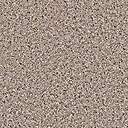   Приложение 6к административному регламенту комитета городского хозяйства администрации города Ставрополяпо предоставлению муниципальной услуги «Выдача специального разрешения на движение по автомобильным дорогам транспортного средства, осуществляющего перевозки тяжеловесных и (или) крупногабаритных грузов, если маршрут, часть маршрута тяжеловесного и (или)крупногабаритного транспортного средства проходят в границах муниципального образования Ставропольского края и не проходят по автомобильным дорогам федерального, регионального или межмуниципального значения, участкам таких автомобильных дорог»БЛАНК РАСПИСКИ О ПРИЕМЕ ДОКУМЕНТОВ, используемой для предоставления услугиЗаявителем представлены:Порядковый номер записи в журнале регистрации:                               .Дата представления документов:            .           . 20            г.Документы принял:    Приложение 7к административному регламенту комитета городского хозяйства администрации города Ставрополяпо предоставлению муниципальной услуги «Выдача специального разрешения на движение по автомобильным дорогам транспортного средства, осуществляющего перевозки тяжеловесных и (или) крупногабаритных грузов, если маршрут, часть маршрута тяжеловесного и (или)крупногабаритного транспортного средства проходят в границах муниципального образования Ставропольского края и не проходят по автомобильным дорогам федерального, регионального или межмуниципального значения, участкам таких автомобильных дорог»БЛАНК УВЕДОМЛЕНИЯ о размере платы в счет возмещения размера вреда, причиняемого тяжеловесным транспортным средством, автомобильным дорогам общего пользования местного значения в границах города Ставрополя									Ф.И.О.									Адрес:Уважаемый (ая) ___________________!Рассмотрев заявление и представленный пакет документов                               № _______ от __.__.____ о выдаче специального разрешения на движение               по автомобильным дорогам тяжеловесного и (или) крупногабаритного грузов транспортного средства сообщаем следующее.Размер платы в счет возмещения размера вреда, причиняемого транспортным средством автомобильным дорогам общего пользования местного значения в границах города Ставрополя, составляет ______ руб.                               Руководитель комитета                                                                     Ф.И.О.Ф.И.О. исполнителяТел.Приложение 8к административному регламенту комитета городского хозяйства администрации города Ставрополяпо предоставлению муниципальной услуги «Выдача специального разрешения на движение по автомобильным дорогам транспортного средства, осуществляющего перевозки тяжеловесных и (или) крупногабаритных грузов, если маршрут, часть маршрута тяжеловесного и (или)крупногабаритного транспортного средства проходят в границах муниципального образования Ставропольского края и не проходят по автомобильным дорогам федерального, регионального или межмуниципального значения, участкам таких автомобильных дорог»БЛАНК УВЕДОМЛЕНИЯ об отказе в приеме заявления и документов о предоставлении услуги 									Ф.И.О.									Адрес:Уважаемый (ая) ___________________!Рассмотрев заявление и представленный пакет документов о выдаче специального разрешения на движение по автомобильным дорогам общего пользования местного значения в границах города Ставрополя тяжеловесного и (или) крупногабаритного транспортного средства, сообщаем следующее.(Далее текст и обоснование отказа в приеме заявления и документов                о предоставлении услуги)Специалист, ответственныйза прием документов                                                                        Ф.И.О.                                                         Приложение 9к административному регламенту комитета городского хозяйства администрации города Ставрополяпо предоставлению муниципальной услуги «Выдача специального разрешения на движение по автомобильным дорогам транспортного средства, осуществляющего перевозки тяжеловесных и (или) крупногабаритных грузов, если маршрут, часть маршрута тяжеловесного и (или)крупногабаритного транспортного средства проходят в границах муниципального образования Ставропольского края и не проходят по автомобильным дорогам федерального, регионального или межмуниципального значения, участкам таких автомобильных дорог»БЛАНК УВЕДОМЛЕНИЯ об отказе в приеме заявления и документов о предоставлении услуги, поступивших в электронной форме 									Ф.И.О.									Адрес:Уважаемый (ая) ___________________!Рассмотрев заявление и представленный пакет документов о выдаче специального разрешения на движение по автомобильным дорогам общего пользования местного значения в границах города Ставрополя тяжеловесного и (или) крупногабаритного транспортного средства, сообщаем следующее.(Далее текст и обоснование отказа в приеме заявления и документов о предоставлении услуги, поступивших в электронной форме)Руководитель комитета                                                                     Ф.И.О.Ф.И.О. исполнителяТел.Приложение 10к административному регламенту комитета городского хозяйства администрации города Ставрополяпо предоставлению муниципальной услуги «Выдача специального разрешения на движение по автомобильным дорогам транспортного средства, осуществляющего перевозки тяжеловесных и (или) крупногабаритных грузов, если маршрут, часть маршрута тяжеловесного и (или)крупногабаритного транспортного средства проходят в границах муниципального образования Ставропольского края и не проходят по автомобильным дорогам федерального, регионального или межмуниципального значения, участкам таких автомобильных дорог»БЛАНК УВЕДОМЛЕНИЯ об отказе в предоставлении услуги                                                                                           Ф.И.О.									Адрес:Уважаемый (ая) ___________________!Рассмотрев заявление и представленный пакет документов по делу           № _______ от __.__.____ о выдаче специального разрешения на движение по автомобильным дорогам общего пользования местного значения в границах города Ставрополя транспортного средства, осуществляющего перевозки тяжеловесных и (или) крупногабаритных грузов, сообщаем следующее.(Далее текст и обоснование отказа в предоставлении услуги)Руководитель комитета                                                                     Ф.И.О.Ф.И.О. исполнителяТел.Приложение 11к административному регламенту комитета городского хозяйства администрации города Ставрополяпо предоставлению муниципальной услуги «Выдача специального разрешения на движение по автомобильным дорогам транспортного средства, осуществляющего перевозки тяжеловесных и (или) крупногабаритных грузов, если маршрут, часть маршрута тяжеловесного и (или)крупногабаритного транспортного средства проходят в границах муниципального образования Ставропольского края и не проходят по автомобильным дорогам федерального, регионального или межмуниципального значения, участкам таких автомобильных дорог»БЛАНК УВЕДОМЛЕНИЯ о размере платы в счет возмещения размера вреда, причиняемого тяжеловесным транспортным средством, автомобильным дорогам общего пользования местного значения в границах города Ставрополя									Ф.И.О.									Адрес:Уважаемый (ая) ___________________!Рассмотрев заявление и представленный пакет документов                               № _______ от __.__.____ о выдаче специального разрешения на движение             по автомобильным дорогам общего пользования местного значения                          в границах города Ставрополя тяжеловесного транспортного средства сообщаем следующее.Размер платы в счет возмещения размера вреда, причиняемого тяжеловесным и (или) крупногабаритным транспортным средством автомобильным дорогам общего пользования местного значения в границах города Ставрополя, составляет ______ руб.                               Руководитель комитета                                                                     Ф.И.О.Ф.И.О. исполнителяТел.«17» февраля 2020г.         г. Ставрополь                                 № 16 №п/пНаименование документа1.копия документов транспортного средства осуществляющего перевозки тяжеловесных и (или) крупногабаритных грузов (паспорт транспортного средства или свидетельство о регистрации транспортного средства);2.схема крупногабаритного и (или) тяжеловесного транспортного средства (автопоезда), с использованием которого планируется осуществлять движение, с изображением размещения такого груза согласно приложению № 5 к Административному регламенту. На схеме транспортного средства изображается транспортное средство, планируемое к участию в перевозке, количество осей и колес на нем, взаимное расположение  осей и колес, распределение нагрузки по осям и в случае неравномерного распределения нагрузки по длине оси - распределение на отдельные колеса;3.сведения о технических требованиях к перевозке заявленного груза                    в транспортном положении;4.документ, удостоверяющий личность заявителя или документы, подтверждающие полномочия представителя, в случае подачи заявления в Комитет представителем перевозчика.№п/пНаименование документаНаименование органа, с которым осуществляется межведомственное электронное взаимодействие1     1.Выписка из Единого государственного реестра юридических лиц или Единого государственного реестра индивидуальных предпринимателей                     о юридическом лице или индивидуальном предпринимателеФНС России№Наименование учрежденияПочтовый адрес (юридический, фактический)График работыКонтактные данныеКонтактные данныеКонтактные данныеАдрес официального  сайта учреждения в сети Интернет№Наименование учрежденияПочтовый адрес (юридический, фактический)График работыСправочный телефонСправочный телефонАдрес электронной почтыАдрес официального  сайта учреждения в сети Интернет1.Комитет городского хозяйства администрации города Ставрополя355017 г.Ставрополь, ул. Дзержинского, 116 В/1Понедельник -пятница с 09 час. 00 мин.до 18 час. 00 мин.Перерыв с 13 час. 00 мин. до 14 час. 00 мин.Выходные дни:суббота, воскресенье35-02-58;24-27-6335-02-58;24-27-63kghadm@mail.ruставрополь.рф2.Государственное казенное учреждение Ставропольского края «Многофункциональный центр предоставления государственных и муниципальных услуг в Ставропольском крае» 355040, г. Ставрополь, ул. Доваторцев, 55А Понедельник – четверг с 08.00 до 18.00; пятница с 08.00 до 20.00; суббота с 09.00 до 13.00 без перерыва; выходной день -  воскресенье (8800) 200-40-10 (8800) 200-40-10 mfc@umfc26.ru www.umfc26.ru 3.Муниципальное казенное учреждение «Многофункциональный центр предоставления государственных и муниципальных услуг в городе Ставрополе» 355044, г. Ставрополь, ул. Васильева, 49; 355017, г. Ставрополь, ул. Голенева, 21; 355006, г. Ставрополь, ул. Мира, 282 а; 355040, г. Ставрополь, ул. 50 лет ВЛКСМ, 8а/1-2, просп. Кулакова, 10м Понедельник с 08.00 до 20.00; вторник – пятница с 08.00 до 18.00; суббота с 08.00 до 13.00; без перерыва; выходной день –  воскресенье Понедельник с 08.00 до 20.00; вторник – пятница с 08.00 до 18.00; суббота с 08.00 до 13.00; без перерыва; выходной день –  воскресенье (8652) 24-77-52 mfc.stv@mfc26.ru www.mfc26.ru на движение по автомобильным дорогам общего пользования местного значения в границах города Ставрополя тяжеловесного и (или) крупногабаритного транспортного средстваПо маршруту:Транспортное средство (автопоезд) (марка и модель транспортного средства (тягача, прицепа (полуприцепа)), государственный регистрационный знак транспортного средства (тягача, прицепа (полуприцепа)):Наименование, адрес и телефон владельца транспортного средства:Характеристика груза (наименование, габариты, масса):Параметры транспортного средства (автопоезда):                                                                              (наименование уполномоченного органа)___________________________                  (должность)________________________         __________________    «_____» _____________20______                    (Ф. И.О.)                                            (подпись)М.П.Оборотная сторонаспециального разрешенияОсобые условия движения: *Владельцы автомобильных дорог, сооружений, инженерных коммуникаций, органы управления Госавтоинспекции и другие организации, согласовавшие перевозку (указывается наименование согласующей организации, исходящий номер и дата согласования):А. С основными положениями и требованиями законодательства Российской Федерации                в области перевозки тяжеловесных и (или) крупногабаритных грузов по дорогам Российской Федерации и настоящего специального разрешения ознакомлен:Б. Транспортное средство с грузом/без груза соответствует требованиям законодательства Российской Федерации в области перевозки тяжеловесных и (или) крупногабаритных грузов и параметрам, указанным в настоящем специальном разрешении.Подпись владельца транспортного средства:___________________________         __________________                                                     ________________________         __________________    «_____» _____________20______                    (Ф. И.О.)                                            (подпись)М.П.Отметки владельца транспортного средства о поездке (поездках) транспортного средства (указывается дата начала каждой поездки, заверяется подписью ответственного лица и      печатью организации):Отметки грузоотправителя об отгрузке груза при межрегиональных и местных перевозках (указывается дата отгрузки, реквизиты грузоотправителя, заверяется подписью ответственного лица и печатью организации):**Особые отметки контролирующих органов:* определяются Управлением, владельцами автомобильных дорог, Госавтоинспекцией** без отметок недействительноИнформирование и консультирование по вопросам предоставления услугиПрием и регистрация заявления и документов на предоставление услуги или принятие решения об отказе в приеме документовПроверка документов на соответствие требованиям действующего законодательства, комплектование документов в рамках межведомственного взаимодействияРасчет размера вреда, причиняемого тяжеловесным транспортным средствомОценка технического состояния автомобильных дорог, укрепление или принятие специальных мер по обустройству автомобильных дорог, а также пересекающих автомобильную дорогу сооружений и инженерных коммуникаций (при необходимости)Выдача специального разрешения на движение по автомобильным дорогам общего пользования местного значения в границах города Ставрополя транспортного средства, осуществляющего перевозки тяжеловесных и (или) крупногабаритных грузовОтказ в предоставлении муниципальной услугиОбжалование решения и (или) действия____________________________________________________________(наименование организации)________________________________________________________________________________________________________________________(наименование организации)________________________________________________________________________________________________________________________(наименование организации)____________________________________________________________Заместителю главы администрации города Ставрополя, руководителю комитета городского хозяйства администрации города Ставрополя _____________________________(Фамилия, инициалы)____________________________________________________________                 (почтовый адрес, телефон, факс, E-mail)____________________________________________________________________________________________________________________________________________________________________________________                 (почтовый адрес, телефон, факс, E-mail)____________________________________________________________________________________________________________________________________________________________________________________                 (почтовый адрес, телефон, факс, E-mail)________________________________________________________________________________________________________________________Заместителю главы администрации города Ставрополя, руководителю комитета городского хозяйства администрации города Ставрополя _____________________________(Фамилия, инициалы)«____»______________20____ №_______________________«____»______________20____ №_______________________«____»______________20____ №_______________________Заместителю главы администрации города Ставрополя, руководителю комитета городского хозяйства администрации города Ставрополя _____________________________(Фамилия, инициалы)___________________               _________________________       (дата регистрации)                                       (регистрационный номер).___________________               _________________________       (дата регистрации)                                       (регистрационный номер).___________________               _________________________       (дата регистрации)                                       (регистрационный номер).Заместителю главы администрации города Ставрополя, руководителю комитета городского хозяйства администрации города Ставрополя _____________________________(Фамилия, инициалы)ИНН, ОГРН/ОГРИП владельца транспортного средства:*Вид перевозки (международная, межрегиональная, местная):Вид перевозки (международная, межрегиональная, местная):Вид перевозки (международная, межрегиональная, местная):Вид перевозки (международная, межрегиональная, местная):Вид перевозки (международная, межрегиональная, местная):Вид перевозки (международная, межрегиональная, местная):На срок:спопоНа количество поездок:Характеристика груза:делимыйделимыйдадададанетнетНаименование:**Наименование:**Наименование:**Наименование:**Наименование:**ГабаритыГабаритыГабаритыМассаМасса транспортного средства (автопоезда) без груза/с грузом (т)Масса тягача (т)Масса прицепа(полуприцепа) (т)Масса транспортного средства (автопоезда) без груза/с грузом (т)Расстояние между осями:Нагрузки на оси (т):Длина (м)Ширина (м)Высота (м)Минимальный радиус поворота с грузом (м)Минимальный радиус поворота с грузом (м)Минимальный радиус поворота с грузом (м)Необходимость автомобиля сопровождения (прикрытия):Необходимость автомобиля сопровождения (прикрытия):Необходимость автомобиля сопровождения (прикрытия):Необходимость автомобиля сопровождения (прикрытия):Предполагаемая максимальная скорость движения транспортного средства (автопоезда) (км/час):Предполагаемая максимальная скорость движения транспортного средства (автопоезда) (км/час):Предполагаемая максимальная скорость движения транспортного средства (автопоезда) (км/час):Предполагаемая максимальная скорость движения транспортного средства (автопоезда) (км/час):Предполагаемая максимальная скорость движения транспортного средства (автопоезда) (км/час):№п/пОтметка о представленных документах(нужное отметить знаком – V)Перечень представленных заявителем документовКоличество листов1.Заявление на получение специального разрешения на движение по автомо-бильным дорогам общего пользования местного значения в границах города Ставрополя тяжеловесного и (или) крупногабаритного транспортного средства2.Копия документов тяжеловесного и (или) крупногабаритного транспорт-ного средства (паспорт транспортного средства или свидетельство о регистрации транспортного средства)3.Схема тяжеловесного и (или) крупногабаритного транспортного средства (автопоезда), с использо-ванием которого планируется осущест-влять движение4.Сведения о технических требованиях                       к перевозке заявленного груза в транспортном положении5.Документы, подтверждающие полно-мочия представителя, в случае подачи заявления в Комитет представителем перевозчика(должность специалиста, осуществляющего прием документов)(подпись)(расшифровка подписи)